Проект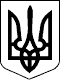 ВЕЛИКОСЕВЕРИНІВСЬКА СІЛЬСЬКА РАДА
КІРОВОГРАДСЬКОГО РАЙОНУ КІРОВОГРАДСЬКОЇ ОБЛАСТІДРУГА СЕСІЯ ВОСЬМОГО СКЛИКАННЯРІШЕННЯвід  червня 2017 року                                                                                                        №с.Велика СеверинкаПро затвердження порядкуденного ІІ сесії VІІІ скликання          Відповідно до ст. ст. 26,42 Закону України «Про місцеве самоврядування в Україні»,  СІЛЬСЬКА РАДА ВИРІШИЛА :Затвердити наступний порядок денний  ІІ сесії VIІІ скликання:1.Про затвердження порядку денного засідання ІІ сесії Великосеверинівської сільської ради  VІІІ скликання.2.Про затвердження регламенту Великосеверинівської сільської ради.3.Про розгляд та винесення на громадські обговорення статуту Великосеверинівської сільської об’єднаної територіальної громади.4.Про внесення змін до до рішення сесії Великосеверинівської сільської ради №19 від 02 червня 2017 року про затвердження структури чисельності апарату Великосеверинівської сільської ради її виконавчих органів.5.Про відмову у припиненні дії договору оренди ФОП Замша О. В..6.Про відмову у передачі земельної ділянки у власність гр.. Замші О. В..7.Про відмову у продажу земельної ділянки у власність ТОВ «Медовий край».8.Про погодження формування земельної ділянки щодо продажу права оренди.9.Про надання дозволу на розробку проекту землеустрою щодо відведення у власність земельної ділянки для будівництва та обслуговування житлового будинку господарських будівель та споруд (присадибна ділянка) Гуровій Оксані Миколаївні в селі Підгайці.10.Про надання дозволу на розробку проекту землеустрою щодо відведення у власність земельної ділянки для будівництва та обслуговування житлового будинку господарських будівель та споруд (присадибна ділянка) Пономаренко Людмилі Григорівні в селі Підгайці.11.Про надання дозволу на розробку проекту землеустрою щодо відведення у власність земельної ділянки для будівництва та обслуговування житлового будинку господарських будівель та споруд (присадибна ділянка) Морозовій Валентині Григорівні в селі Підгайці.12.Про надання дозволу на розробку проекту землеустрою щодо відведення у власність земельної ділянки для будівництва та обслуговування житлового будинку господарських будівель та споруд (присадибна ділянка) Ковальчуку Сергію Олексійовичу в селі Підгайці.13.Про затвердження звіту про експертну грошову оцінку земельної ділянки, що надається у власність шляхом викупу гр.. Пухальському Михайлу Івановичу.14.Про розгляд заяви від гр.. Маєвської Віти Сергіївни.15.Про затвердження технічної документації із землеустрою щодо встановлення меж земельної ділянки в натурі (на місцевості) для будівництва і обслуговування житлового будинку, господарських будівель та споруд (присадибна ділянка) гр.. Берладіну Олександру Андрійовичу.16.Про затвердження проекту землеустрою щодо відведення земельної ділянки для будівництва та обслуговування житлового будинку, господарських будівель і споруд (присадибна ділянка) Матвієнку Максиму Геннадійовичу в с. Підгайці.17.Про затвердження проекту землеустрою щодо відведення земельної ділянки для будівництва та обслуговування житлового будинку, господарських будівель і споруд (присадибна ділянка) Шуляренко Тетяні Вікторівні в с. Велика Северинка.18.Про затвердження проекту землеустрою щодо відведення земельної ділянки для будівництва та обслуговування житлового будинку, господарських будівель і споруд (присадибна ділянка) Таровику Сергію Петровичу в с. Велика Северинка.19.Про затвердження проекту землеустрою щодо відведення земельної ділянки для будівництва та обслуговування житлового будинку, господарських будівель і споруд (присадибна ділянка) Таровик Олені Андріївні в с. Велика Северинка.20.Про затвердження проекту землеустрою щодо відведення земельної ділянки для будівництва та обслуговування житлового будинку, господарських будівель і споруд (присадибна ділянка) Петрик Вірі Андріївні в с. Велика Северинка.21.Про затвердження проекту землеустрою щодо відведення земельної ділянки для будівництва та обслуговування житлового будинку, господарських будівель і споруд (присадибна ділянка) Таровик Наталії Сергіївні в с. Велика Северинка.22.Про затвердження проекту землеустрою щодо відведення земельної ділянки для будівництва та обслуговування житлового будинку, господарських будівель і споруд (присадибна ділянка) Задорожному Дмитру Сергійовичу в с. Велика Северинка.23.Про затвердження проекту землеустрою щодо відведення земельної ділянки для будівництва та обслуговування житлового будинку, господарських будівель і споруд (присадибна ділянка) Таровику Андрію Петровичу в с. Велика Северинка.24.Про затвердження проекту землеустрою щодо відведення земельної ділянки для будівництва та обслуговування житлового будинку, господарських будівель і споруд (присадибна ділянка) Федіну Сергію Миколайовичу в с. Підгайці.25.Про затвердження проекту землеустрою щодо відведення земельної ділянки для будівництва та обслуговування житлового будинку, господарських будівель і споруд (присадибна ділянка) Іщенко Наталії Петрівні у в с. Велика Северинка.26.Про затвердження проекту землеустрою щодо відведення земельної ділянки для будівництва та обслуговування житлового будинку, господарських будівель і споруд (присадибна ділянка) Сотнікову Сергію Олександровичу в с. Підгайці.27.Про затвердження проекту землеустрою щодо відведення земельної ділянки для будівництва та обслуговування житлового будинку, господарських будівель і споруд (присадибна ділянка) Рапопорт Валентині Михайлівні в с. Підгайці.28.Про затвердження проекту землеустрою щодо відведення земельної ділянки для будівництва та обслуговування житлового будинку, господарських будівель і споруд (присадибна ділянка) Баландюк Зініїді Юхимівні в с. Велика Северинка.29.Про внесення змін до рішення Великосеверинівської сільської ради №358 від 11 жовтня 2016 року.30.Про внесення змін до рішення Великосеверинівської сільської ради №430 від 22 листопада 2016 року.31.Про внесення змін до рішення Великосеверинівської сільської ради №352 від 11 жовтня 2016 року.32.Про внесення змін до рішення Великосеверинівської сільської ради №303 від 14 липня 2016 року.33.Про внесення змін до рішення Великосеверинівської сільської ради №438 від 22 листопада 2016 року.34.Про внесення змін до рішення Великосеверинівської сільської ради №222 від 26 травня 2016 року.35.Про надання дозволу на виготовлення проекту із землеустрою щодо відведення в оренду терміном на 25 років земельних ділянок ПрАТ «Кіровоградобленерго».36.Про передачу у власність земельної ділянки для будівництва та обслуговування житлового будинку, господарських будівель та споруд (присадибна ділянка) гр. Ребедайло Валентині Іванівні в с. Велика Северинка.37.Про передачу у власність земельної ділянки для ведення особистого селянського господарства гр. Ребедайло Валентині Іванівні в селі Велика Северинка.38.Про передачу у власність земельної ділянки для будівництва та обслуговування житлового будинку, господарських будівель та споруд (присадибна ділянка) гр. Агаповій Діані Володимирівні в селі Підгайці. 39.Про передачу у власність земельної ділянки для ведення особистого селянського господарства гр. Агаповій Діані Володимирівні в селі Підгайці. 40.Про надання згоди на розробку технічної документації із землеустрою щодо поділу та об’єднання земельних ділянок.41.Про подовження терміну дії рішення Великосеверинівської сільської ради №221 від 26 травня 2016 року на новий строк.42.Про подовження терміну дії рішення Великосеверинівської сільської ради №2557 від 19 травня 2010 року та №115 від 22 січня 2016 року на новий строк.     Сільський голова                                                               С. ЛЕВЧЕНКОПроектВЕЛИКОСЕВЕРИНІВСЬКА СІЛЬСЬКА РАДА
КІРОВОГРАДСЬКОГО РАЙОНУ КІРОВОГРАДСЬКОЇ ОБЛАСТІДРУГА СЕСІЯ ВОСЬМОГО СКЛИКАННЯРІШЕННЯвід  червня 2017 року                                                                                                        №с.Велика СеверинкаПро внесення змін до до рішення сесії Великосеверинівської сільської ради №19 від 02 червня 2017 року про затвердження структури чисельності апарату Великосеверинівської сільської ради її виконавчих органівВідповідно до статі 21 Закону України «Про службу в органах місцевого самоврядування», постанови Кабінету Міністрів України «Про упорядкування структури та умов оплати праці працівників апарату органів виконавчої влади, органів прокуратури, судів та інших органів» від        09 березня 2006 року № 268, керуючись ст. 26 Закону України «Про місцеве самоврядування в Україні»,СІЛЬСЬКА РАДА ВИРІШИЛА :1. Внести зміни до  структури та чисельності апарату Великосеверинівської сільської ради, а саме виключити посаду методиста з відділу освіти, молоді та сорту, культури та туризму. 2. Додати до відділу земельних відносин, комунальної власності, інфраструктури та житлово-комунального господарства посаду – спеціаліста І категорії.3.Затвердити структуру та чисельність апарату Великосеверинівської сільської ради в новій редакції (додаток 1).4. Затвердити штатний розпис виконавчого апарату сільської ради на                2017 рік в новій редакції  (додаток 2).5. Контроль за виконанням рішення покласти на комісію з питань планування, фінансів, бюджету та соціально-економічного розвитку.              Сільський голова                                                             С.ЛЕВЧЕНКО                                                                                                       Додаток 1                                                                                                                     до рішення ІІ сесії                                                                                                                     VІІІ скликання №                                                                                                                            червня 2017 рокуСТРУКТУРАта чисельність апарату Великосеверинівської сільської радиДодаток 2до рішення ІІ сесії VІІІ скликання № ___20 червня 2017 Затверджую штат у кількості 35 штатних одиниць з місячним фондом заробітної плати за посадовими окладами 117 583грн.00 коп. (сто сімнадцять тисяч п’ятсот вісімдесят три грн. 00 коп.)___________________________С.ЛЕВЧЕНКО(підпис керівника)                   (ініціали і прізвище)_____________________________________(число, місяць, рік)                              М.П.ШТАТНИЙ РОЗПИС на 2017 рік  Великосеверинівська сільська рада Сільський голова                       _________________         __________________                                                                 (підпис)                (ініціали і прізвище)   Головний бухгалтер                  _________________         __________________                                                                  (підпис)                (ініціали і прізвище)ПроектВЕЛИКОСЕВЕРИНІВСЬКА СІЛЬСЬКА РАДА
КІРОВОГРАДСЬКОГО РАЙОНУ КІРОВОГРАДСЬКОЇ ОБЛАСТІДРУГА СЕСІЯ ВОСЬМОГО СКЛИКАННЯРІШЕННЯвід  червня 2017 року                                                                                                        №с.Велика СеверинкаПро затвердження регламенту Великосеверинівської сільської ради  об′єднаної територіальної громади Керуючись Законом України «Про місцеве самоврядування в Україні»,       СІЛЬСЬКА РАДА ВИРІШИЛА :1. Затвердити регламент  Великосеверинівської сільської ради об′єднаної  територіальної громади VІІІ скликання (додається). Сільський голова                                                                    С. ЛЕВЧЕНКО                                                                                        Додаток                                                                                                         до рішення ІІ сесії                                                                                                               VІІІ скликання №___від  червня 2017 рокуРЕГЛАМЕНТВеликосеверинівської сільської ради1.Загальні положення1.Великосеверинівська сільська рада (далі - рада) – представницький орган місцевого самоврядування, який наділений правом представляти інтереси територіальної громади і приймати від її імені рішення та здійснює в її інтересах функції і повноваження місцевого самоврядування, визначені Конституцією України, Законами України, Європейською хартією місцевого самоврядування, іншими нормативно-правовими актами та цим регламентом.2.Регламент сільської ради (далі - Регламент) визначає порядок організації діяльності сільської ради, її органів та посадових осіб щодо виконання повноважень, установлених Конституцією України, Законом України «Про місцеве самоврядування в Україні», «Про статус депутатів місцевих рад», іншими законодавчими актами.3.Основною формою роботи ради є її засідання. Засідання сільської ради, її виконавчого комітету, постійних та тимчасових  комісій ради є відкритими і гласними. У разі необхідності та  у випадках, передбачених чинним законодавством  рада може прийняти рішення про проведення закритих засідань.4.Перелік, функціональна спрямованість і порядок організації постійних комісій визначаються цим регламентом та Положенням про постійні комісії, що затверджуються радою.5.Сільська рада може утворювати тимчасові контрольні комісії у відповідальності зі ст.48 Закону «Про місцеве самоврядування в Україні».6.Діяльність ради здійснюється на принципах законності, гласності, колегіальності, поєднаності місцевих і державних інтересів, правової, організаційної та матеріально-фінансової самостійності в межах повноважень, визначених діючим законодавством України, підзвітності та відповідальності перед територіальною громадою її органів та посадових осіб.2.Організація роботи ради.1.Постійні комісії ради1.1.Постійні  комісії  ради  є органами ради,  що обираються з числа  її  депутатів,  для  вивчення,  попереднього   розгляду   і підготовки питань, які належать до її відання, здійснення контролю за виконанням рішень ради, її виконавчого комітету.1.2.Постійні комісії обираються радою на строк її  повноважень у  складі  голови  і  членів  комісії.  Всі інші питання структури комісії вирішуються відповідною комісією.1.3.До  складу  постійних  комісій  не  можуть   бути   обрані сільський голова, секретар сільської ради.1.4.Постійні   комісії  за  дорученням  ради  або  за  власною ініціативою     попередньо     розглядають     проекти     програм соціально-економічного і культурного розвитку,  місцевого бюджету, звіти про виконання програм і бюджету,  вивчають і готують питання про   стан   та  розвиток  відповідних  галузей  господарського  і соціально-культурного будівництва,  інші питання, які вносяться на розгляд ради,  розробляють проекти рішень ради та готують висновки з  цих  питань,  виступають  на  сесіях  ради   з   доповідями   і співдоповідями.1.5.Постійні  комісії попередньо розглядають кандидатури осіб, які  пропонуються  для  обрання,  затвердження,  призначення   або погодження відповідною радою, готують висновки з цих питань.1.6. Постійні  комісії  за дорученням ради, сільського голови, секретаря сільської ради  або  за  власною  ініціативою  вивчають діяльність   підзвітних   і  підконтрольних  раді  та  виконавчому комітету  органів,  а  також  з питань, віднесених до відання ради підприємств, установ та організацій, їх філіалів  і відділень незалежно від форм власності та їх посадових осіб, подають за результатами перевірки рекомендації на розгляд їх керівників,  а  в  необхідних  випадках  -  на  розгляд  ради  або виконавчого  комітету  сільської  ради;  здійснюють  контроль  за  виконанням   рішень  ради, виконавчого  комітету  сільської  ради.1.7.Функції та повноваження постійних комісій ради визначається Положенням про постійні комісії ради, затвердженим рішенням сесії ради.1.8.Засідання    постійної    комісії   скликається   за п’ять днів до проведення сесії і є правомочним,  якщо в ньому бере участь не менш як половина від загального складу комісії.1.9.За  результатами  вивчення  і  розгляду  питань  постійні комісії готують висновки і рекомендації.  Висновки і  рекомендації постійної  комісії  приймаються  більшістю  голосів від загального складу комісії і підписуються  головою  комісії,  а  в  разі  його відсутності - заступником голови або секретарем комісії. Протоколи засідань комісії підписуються головою і секретарем комісії. Висновки і рекомендації постійної комісії, протоколи її засідань є відкритими та оприлюднюються і надаються на запит відповідно до Закону України "Про доступ до публічної інформації".1.10.Рекомендації постійних комісій  підлягають  обов'язковому розгляду   органами,  підприємствами,  установами,  організаціями, посадовими особами,  яким вони адресовані. Про результати розгляду і  вжиті  заходи  повинно бути повідомлено комісіям у встановлений ними строк. 	1.11.Постійна комісія для вивчення питань,  розробки  проектів рішень  ради  може  створювати підготовчі комісії і робочі групи з залученням представників  громадськості,  вчених  і  спеціалістів. Питання, які належать до відання кількох постійних комісій, можуть за ініціативою комісій,  а також за дорученням  ради,  її  голови, секретаря сільської ради   розглядатися  постійними комісіями  спільно.  Висновки  і рекомендації, прийняті постійними комісіями   на   їх  спільних  засіданнях,  підписуються  головамивідповідних постійних комісій.1.12.Депутати  працюють  у  постійних  комісіях на громадських засадах. 1.13.Постійні  комісії  є  підзвітними раді та відповідальними перед нею.2.Депутат ради2.1. Повноваження   депутата   ради   починаються   з   моменту офіційного оголошення сільською виборчою комісією на сесії ради рішення про підсумки виборів та визнання повноважень депутатів  і  закінчуються  в  день  першої  сесії   ради   нового скликання.  Повноваження депутата можуть бути припинені достроково у випадках, передбачених законом. Рада невідкладно інформує відповідну територіальну виборчу комісію про дострокове припинення повноважень депутата ради.2.2.Депутат представляє інтереси всієї територіальної громади, має  всю  повноту  прав,  що  забезпечують  його  активну участь у діяльності ради та утворюваних нею органів,  несе обов'язки  перед виборцями,  радою та її органами,  виконує їх доручення.  Депутат, крім секретаря ради,  повинен входити до складу однієї з постійних комісій ради.2.3.Депутат зобов'язаний брати участь  у  роботі  сесій  ради, засідань  постійної  та  інших  комісій ради,  до складу яких його обрано. Депутату забезпечується можливість активної участі у засіданнях ради.2.4. У разі неможливості прибути на сесію ради депутат повідомляє про це секретаря ради.2.5.У разі пропуску депутатом протягом  року  більше  половини пленарних   засідань   ради   або   засідань   постійної  комісії, невиконання ним без поважних причин рішень і доручень ради  та  її органів,  рада може звернутися до виборців з пропозицією про відкликання такого депутата у встановленому законом порядку.2.6. Депутат має право голосу  з  усіх  питань,  які розглядаються  на сесіях ради,  а також на засіданнях постійної та інших комісій ради, до складу яких його обрано.2.7. Депутат має право звернутися із запитом до керівників ради та її органів, сільського голови, керівників органів,  підприємств,  установ та організацій незалежно від  форм власності,   розташованих   або   зареєстрованих   на  території сільської ради, з питань, віднесених до відання ради. Запити подаються у письмовій формі до секретаря ради напередодні сесії, який їх реєструє.2.8.   Орган  або  посадова  особа,  до  яких  звернено  запит, зобов'язані дати усну чи письмову відповідь на запит на сесії ради у строки і в порядку,  встановлені радою відповідно до закону.  За результатами розгляду запиту рада приймає рішення.2.9. Пропозиції  і  зауваження,  висловлені депутатами на сесії ради,  або  передані  в  письмовій  формі  головуючому  на  сесії, розглядаються  радою чи за її дорученням постійними комісіями ради або надсилаються на розгляд підзвітним і підконтрольним їй органам та  посадовим  особам,  які зобов'язані розглянути ці пропозиції і зауваження  у  строки,  встановлені  радою,  і  про  вжиті  заходи повідомити депутатові та раді.3.Сесія ради3.1.Сільська, рада проводить свою роботу сесійно. Сесія складається з пленарних засідань ради, а також засідань постійних комісій ради.3.2.Перша сесія новообраної сільської ради скликається сільською виборчою комісією не пізніш як через два тижні після обрання ради у правомочному складі, її відкриває голова зазначеної виборчої комісії. Він інформує раду про підсумки виборів депутатів ради та сільського голови і визнання їх повноважень. 3.3.З моменту визнання повноважень депутатів ради нового скликання та  новообраного сільського голови головує на засіданнях ради новообраний сільський голова.3.4. Наступні  сесії  ради  скликаються  сільським головою.3.5.Сесія  ради скликається в міру необхідності, але не менше одного разу на квартал,  з питань відведення земельних ділянок та надання документів дозвільного характеру у сфері господарської діяльності - не рідше ніж один раз на місяць.3.6. У разі  неможливості  головою  скликати  сесію  ради  сесія  скликається секретарем  сільської  ради.      	3.7.Сесія сільської ради повинна бути також скликана  за  пропозицією  не  менш  як  однієї третини   депутатів   від   загального  складу  ради, виконавчого комітету  сільської ради. Мотивовані пропозиції про скликання позачергової сесії ради, підписані ініціаторами, подаються сільському голові із зазначенням питань і з проектами документів, розгляд яких пропонується; при цьому підпис депутата не може бути відкликано.3.8.Рішення  про  скликання  сесії  ради доводиться до відома депутатів не  пізніш  як  за  10 днів до сесії, а у виняткових випадках - не пізніш як за день до сесії із зазначенням часу  скликання,  місця  проведення  та питань, які передбачається внести на розгляд ради.3.9.Сесію сільської ради відкриває і веде  сільський голова,  а  у  випадках, передбачених Регламентом - секретар ради.3.10.Сесія ради є повноважною, якщо в її пленарному засіданні бере  участь більше половини депутатів від загального складу ради.3.11.Пропозиції  щодо  питань на розгляд ради можуть вноситися сільським головою,   постійними   комісіями, депутатами,  виконавчим комітетом ради, загальними зборами громадян.  Пропозиції  щодо  прийняття  рішень,  які відповідно до закону  є регуляторними  актами,  вносяться  з  урахуванням вимог Закону України «Про засади державної регуляторної політики у сфері господарської діяльності» .3.12.Не  пізніш  як  на  другій сесії затверджується регламент роботи  ради,  а також положення про  постійні  комісії ради.3.13. До прийняття регламенту ради чергового скликання  застосовується  регламент  ради, що діяв у попередньому скликанні. 3.14.Протоколи  сесій  сільської ради, прийняті  нею  рішення  підписуються особисто сільським головою,  у  разі  його  відсутності - секретарем   сільської або  депутатом ради, який за дорученням депутатів головував на її засіданні.3.15.Сесії  ради проводяться гласно.  У разі необхідності рада може  прийняти  рішення  про   проведення   закритого   пленарного засідання.Протоколи сесії ради є відкритими та оприлюднюються і надаються на запит відповідно до «Закону України «Про доступ до публічної інформації".3.16. Перша сесія новообраної ради скликається та проводить свою роботу у порядку, передбаченому цим Регламентом. На першій сесії для підготовки питань на розгляд другої сесії створюється робоча група із складу новообраних депутатів.3.17.Позачергові сесії ради скликаються у порядку, передбаченому Регламентом. У разі скликання сесії за пропозицією депутатів, мотивовані пропозиції про скликання позачергової сесії ради, підписані ініціаторами, подаються сільському голові із зазначенням питань і з проектами документів, розгляд яких пропонується; при цьому підпис депутата не може бути відкликано.3.18.Пропозиції  щодо питань на розгляд сесій вносяться не пізніше як за 10 днів до відкриття сесії.3.19.Проект порядку денного готується секретарем ради на основі проектів рішень та інших документів, поданих сільським головою, постійними комісіями, депутатами, керівниками зацікавлених організацій і установ та викладається на офіційному сайті сільської ради не пізніше як за один день до засідання сесії.3.20.До проекту  порядку денного чергової сесії регулярно включаються звіти органів, посадових осіб, які рада відповідно утворює, обирає, призначає чи затверджує, сільського голови, про виконання програм соціально-економічного розвитку, бюджету, рішень із зазначених питань, а також здійснення виконкомом ради делегованих державою повноважень.3.21.Проект порядку денного денного сесії, сформований відповідно до встановлених вимог, обговорюється і затверджується в цілому радою більшістю голосів депутатів від їх загальної кількості.3.22.Рішення про включення питання(подається проектом рішення), до ще не затвердженого в цілому порядку денного сесії, приймається  якщо за нього проголосувало не менше 1/3 депутатів від їх загальної кількості. Якщо за наслідками голосування питання до порядку денного сесії не включено, то воно вважається відхиленим. Рішення про виключення питання з уже затвердженого в цілому порядку денного приймається більшістю депутатів від загального складу ради.3.23.Рішення про розгляд питань, затвердженого в цілому порядку денного, в іншій послідовності чи мотивоване рішення про відкладення їх розгляду на наступну чергову сесію, приймається більшістю голосів депутатів від їх загальної кількості.3.24.На засідання можуть бути запрошені представники державних органів і органів місцевого самоврядування, громадських організацій, трудових колективів, преси, радіо, телебачення.Формування проекту порядку денного сесії ради1. Проект порядку денного сесії ради не пізніше як за десять днів до дати початку сесії ради формує сільський голова на основі:1)затвердженого радою річного плану роботи ради;2)пропозицій секретаря ради;3)пропозицій депутатів ради;4)пропозицій постійних комісій;5)пропозицій, поданих громадою в порядку місцевої ініціативи;6) пропозицій виконавчого комітету2. Пропопзиція щодо кожного питання, яке пропонується включити  до проекту порядку денного сесії, подається з проектом рішення, яке пропонується прийняти за цією пропозицією, підготовленим згідно з вимогами Регламенту.Розгляд питань порядку денного1. Проект порядку денного підлягає затвердженню на початку пленарного засідання сесії ради більшістю голосів від загального складу ради.2. Щодо пропозицій порядку денного, що були подані в порядку місцевої ініціативи, то вони вважаються включеними до порядку денного без голосування.3. Питання затвердженого порядку денного сесії, як правило, розглядаються у тій черговості, у якій вони були затверджені.4. В окремих випадках черговість розгляду питань може бути змінено за рішенням ради, прийняти процедурним рішенням ради після обговорення за скороченою процедурою.5. При цьому заслуховується виступ ініціатора такої пропозиції з її обґрунтуванням, опонента пропозиції, а також заслуховується виступ  з цього питання секретаря ради і представника відповідної комісії.6. Виключення питання із затвердженого порядку денного приймається радою більшістю голосів від загального складу ради.7. Під час роботи сесії пропозиції про зміни її порядку денного можуть вноситись:1)сільським головою;2)секретарем ради;3)головою постійної комісії;4)за поданням депутатів.8. Для внесення до порядку денного сесії питань про відміну рішення ради, прийнятого на поточній сесії, внесення доповнень та поправок до нього, а також до Регламенту необхідна більшість голосів депутатів від загального складу ради.Порядок роботи сесії1. Сесія ради проводится в приміщенні сільської ради. За необхідності сесія може проводитися в іншому приміщенні.Сесія ради ведеться державною мовою.2. До президії сесії входять сільський голова та секретар ради.3. Реєстрація депутатів, які прибули на сесію, проводиться перед кожним пленарним засіданням сесії ради секретарем ради.4. Пленарне засідання сесії, як правило, розпочинається 0 14.00 і закінчується не пізніше як о 17.00.5. У разі потреби рада може прийняти рішення про проведення пленарного засідання, а також проголошення перерви в пленарному засіданні, не більше десяти робочих днів, для опрацювання документів, проведення засідань комісій, запрошення посадових осіб, тощо.6. Тривалість часу для проведення доповідей становить 20 хвилин, для співдоповідей – до 10 хвилин, для виступів у дебатах, а також для заключного слова  - до 5 хвилин, для повторних виступів, по кандидатурах, під час обговорення проектів рішень - до 2 хвилин, для виступів з процедурних питань, заяв, запитань, повідомлень та довідок - до 2 хвилин.В окремих випадках головуючий може продовжити тривалість виступу за згодою ради.7. Для ведення протоколу сесії в разі відсутності секретаря ради обирається секретар сесії.8. Заяви про надання слова для виступу передаються головуючому в усній або письмовій формі.9. Головуючий на засіданні ради:- відкриває і закриває засідання;- оголошує питання, що вносяться на розгляд ради;- керує засіданням ради, стежить за дотриманням кворуму при прийнятті рішень;- повідомляє осіб, які записалися на виступ про черговість їх виступу;- надає слово для доповідей, співдоповідей і виступів;- створює рівні можливості депутатам для участі в обговоренні питань;- проводить голосування з питань, що потребують прийняття рішень сесією, ставить на голосування проекти рішень ради;- забезпечує дотримання цього Регламенту всіма присутніми на засіданні;- робить офіційні повідомлення, а також ті, які вважає за необхідне оголосити;- вживає заходів щодо підтримання порядку на засіданні;- оголошує або надає слово для оголошення депутатських запитів, заяв та довідок, а також зауважень щодо порядку ведення сесії;- здійснює інші повноваження, що випливають з цього Регламенту.10. Головуючий на засіданні має право:- в першочерговому порядку вносити пропозиції з процедурних питань щодо ходу засідання; якщо з цих питань висуваються альтернативні пропозиції, його пропозиція ставиться на голосування першою;- зробити попередження виступаючому у випадках, коли той виступає не з обговорюваного питання або порушує норми депутатської етики, та позбавляти слова, якщо виступаючий не реагує на попередження;- брати участь в обговорення питань на загальних засадах.11. Головуючий надає слово депутатам у порядку запису на виступ або надходження заяв. У необхідних випадках головуючий за згодою ради може змінити черговість виступів з оголошення мотивів такої зміни.12. Сільський голова, секретар ради мають право у будь-який час брати слово для виступу з обговорюваного питання, але не більше двох разів з одного питання на одному ж і тому засіданні.13. Продовження доповідей, виступів понад установлений Регламентом час проводиться тільки з дозволу більшості присутніх депутатів.14. В ході обговорення головуючий дає можливість ораторам висловлювати думку з питань порядку денного, не коментує та не дає оцінок щодо промовців та їх виступів.15. Запрошені можуть виступати на сесії за згодою більшості присутніх на сесії депутатів.16. Промовець не повинен використовувати в своєму виступі закликів до незаконних, насильницьких дій, грубих, некоректних висловів, має дотримуватись депутатської етики, з повагою ставитись до інших думок.У разі порушення цих вимог, а також коли виступаючий відходить від обговорюваної теми, не дотримується регламенту, після попередження головуючого він може бути позбавлений слова. Депутат не може брати слова без дозволу головуючого.17. Рада може прийняти рішення про позбавлення права виступу депутата на період обговорення певного питання або на період засідання сесії за порушення депутатської етики і культури поведінки.18. Рішення ради з процедурних питань приймаються більшістю голосів від загальної кількості присутніх депутатів.19. Припинення дебатів проводиться за рішення ради, яке приймається шляхом відкритого голосування більшістю голосів від загальної кількості присутніх на сесії депутатів ради. Після припинення дебатів доповідачі і співдоповідачі мають право виступити із заключним словом.20. До протоколу засідання ради включаються на прохання депутатів, які не змогли виступити, у зв’язку з припиненням дебатів, тексти переданих ними в день сесії виступів.21. Протокол ради складається секретарем ради у 10-денний термін після її закінчення, підписується головою ради, у зазначених Регламентом випадках – секретарем ради або депутатом радим, який головував на сесії.22. У протоколі сесії зазначаються:- дата проведення сесії;- кількість депутатів, присутніх на засіданні;- прізвища головуючого та секретаря засідання, запрошених;- питання порядку денного, внесені на розгляд;- результати голосування і прийняті рішення.23. Протокол сесії ради є офіційним документом.Підготовка рішень ради1. Рада в межах своїх повноважень приймає нормативні та інші акти у формі рішень. Рішення ради не повинні суперечити Конституції України, чинним законам та іншим нормативно-правовим документам.2. Рішення ради приймаються на її пленарному засіданні більшістю голосів депутатів від загального складу ради, крім випадків, передбачених Законом України “Про місцеве самоврядування в Україні”.3. У випадку доручення радою посадовим особам ради, постійним комісіям, депутатам, виконавчому комітету ради, у межах делегованих повноважень, підготовки інформації, проекту рішення, проведення перевірки тощо, для подальшого розгляду радою, рішення ради приймається більшістю голосів від загального складу ради та оформлюється протокольно.4. Рішення ради підписується сільським головою(або у разі відсутності голови секретарем ради) або депутатом ради, який за дорученням депутатів головував на пленарному засіданні сесії.5. Додатки до рішень підписує секретар ради.6. Рішення ради приймається відкритим, у тому числі поіменним, або таємним голосуванням. Таємне голосування обов’язково проводиться у таких випадках:- обрання секретаря ради, звільнення його з посади;- прийняття рішення про недовіру сільському голові.7. Таємне голосування може проводитися в інших випадках на вимогу не меншу як третини депутатів.8. Рішення ради набирають чинності з дня їх прийняття, якщо не встановлено іншого строку введення цих рішень у дію.9.  Рішення сесії повинні мати порядковий номер сесії  і дату.10. Рішення ради, які стосуються прав та обов’язків громадян і мають нормативно-правовоий характер, обов’язково доводяться до відома населення та набирають чинності з дня їх офіційного оприлюднення.11. Протокольні рішення надсилаються виконавцям у вигляді витягів із протоколу сесії ради, підписаних секретарем ради.12. Рада має право  провести обговорення і голосування як у цілому за рішенням, такі за окремими його частинами.13. Розгляд пропозицій, доповнень і уточнень до проекту рішення проводиться після прийняття його за основу більшістю голосів депутатів, прийтніх на засіданні.14. Внесені на сесії ради зауваження та пропозиції депутатів чи постійних комісій щодо проекту рішення зачитуються і подаються в письмовій формі через секретаря сесії для доручення до інших документів сесії ради.15. При проведенні голосування підрахунок голосів на сесії ради доручається лічильній, персональний скалад якої визначається сесією. Лічильна комісія обирає зі свого складу голову і секретаря комісії. 16. Перед початком голосування головуючий уточнює формулювання пропозиції, доповнення, уточнення. Голосування може бути проведено без підрахунку голосів – за явною більшістю, якщо ні один депутат ради не зажадає іншого, або з підрахунком голосів.17. При голосуванні з одного питання кожен депутат ради має один голос і подає його за пропозицію, проти неї, або утримується від голосування. Після закінчення підрахунку голосів головуючий на засіданні ради оголошує результати голосування: прийнято пропозицію чи відхилено.18. Бюлетені для таємного голосування виготовляються під контролем  лічильної комісії у визначеній кількості за встановленою радою формою. Бюлетені містять необхідну для голосування інформацію.19. Лічильна комісія перед початком таємного голосування:- одержує від секретаря ради список депутатів ради;- організовує виготовлення бюлетенів;-  перевіряє наявність кабін або кімнати для голосування;- запечатує скриньки і забезпечує всі умови для додержання таємниці голосування.20. Кожному депутатові ради видається один бюлетень для виборів органу чи посадової особи, які обираються, або для вирішення питання, яке розглядається радою.21. Депутат здійснює голосування у кабіні або в окремій кімнаті для таємного голосування шляхом проставлення позначки у квадраті проти прізвища кандидата, за якого він голосує, або варіанта рішення.22. Про результати таємного голосування лічильна комісія складає протокол, який підписують голова і секретар лічильної комісії. За доповіддю лічильної комісії рада відкритим голосуванням приймає рішення про затвердження підсумків голосування.23. Відкрите голосування проводиться підніманням руки та шляхом поіменного голосування, секретар лічільної комісії веде підрахунок голосів.24. Результати відкритого голосування оголошуються головуючим на сесії та заноситься до протоколу сесії.25. На вимогу депутата, яка підтримана однією третиною депутатів від загального складу ради, може проводитися повторне голосування.26. Депутат ради зобов’язаний особисто здійснювати своє право на голосування.27. Поіменне голосування організовує лічильна комісія. При поіменному голосуванні секретар комісії робить особисто у списку депутатів проти прізвища запис «за», «проти», або «утримався» та ставить помітку. Секретар сесії або лічильна комісія підраховує голоси та передає списки голосування головуючому на засіданні. На підставі цих списків головуючий на засіданні оголошує результати поіменного голосування в цілому – прийнято рішення чи відхилено.28. Результати поіменного голосування заносяться до протоколу сесії ради.29. При виявленні помилок у порядку і техніці проведення голосування за рішенням ради проводиться повторне голосування.Вимоги до проекту рішення ради1. Проект рішення, що планується винести на розгляд ради, подається секретарю ради у друкованій та електронній формах( на електронних носіях у текстовому форматі).2. Друкований примірник проекту повинен мати такі реквізити: у правому верхньому куті на бланку рішення ради – помітка «Проект» і прізвища авторів, нижче ліворуч – назва рішення, ще нижче – текст проекту рішення.3. Текст проекту рішення повинен складатися з таких частин:1) мотивуючої, в якій містяться посилання на закон, інший акт або документ, обставини, якими викликана необхідність прийняття даного рішення;2) вирішальної, в якій конкретно і чітко формулююється рішення, виконавці поставленого завдання;3) заключної, в якій указані посадова особа або постійна комісія, на яких покладається контроль за виконанням рішення.4) до проекту рішення додаються передбачені текстом додатки в оригіналі.Виконавчий комітет ради1. Виконавчим органом сільської ради є виконавчий комітет  ради, якийутворюється  відповідною  радою  на  строк  її повноважень.  Після закінчення  повноважень  ради,  сільського голови  її  виконавчий  комітет здійснює  свої   повноваження   до   сформування   нового   складу виконавчого комітету.2.Кількісний   склад   виконавчого   комітету   визначається  радою.  Персональний   склад   виконавчого   комітету сільської   ради  затверджується  радою  за пропозицією сільського голови. 3.Виконавчий  комітет  ради очолює сільський  голова.4.До   складу   виконавчого  комітету  ради входить  за посадою секретар сільської ради.5.У виконавчому комітеті сільської  ради функції секретаря виконавчого комітету за рішенням ради     може     здійснювати     секретар      ради.6.Виконавчий  комітет  ради  є  підзвітним  і підконтрольним сільській раді,  а з питань  здійснення  ним  повноважень органів   виконавчої  влади  - також  підконтрольним  відповідним органам виконавчої влади.7.До  складу  виконавчого  комітету   не  можуть  входити  депутати сільської ради, крім секретаря ради.ПроектВЕЛИКОСЕВЕРИНІВСЬКА СІЛЬСЬКА РАДА
КІРОВОГРАДСЬКОГО РАЙОНУ КІРОВОГРАДСЬКОЇ ОБЛАСТІДРУГА СЕСІЯ ВОСЬМОГО СКЛИКАННЯРІШЕННЯвід  червня 2017 року                                                                                    № с. Велика СеверинкаПро відмову у припиненні дії договору оренди ФОП Замша О.В.		               Відповідно пп.34 ст. 26 Закону України “Про місцеве самоврядування в Україні”, ст.12, Земельного кодексу України та розглянувши заяву ФОП Замши Олександра Володимировича: СІЛЬСЬКА РАДА ВИРІШИЛА:1.Відмовити ФОП Замші Олександру Володимировичу у розірванні договору оренди № б/н  від 22 грудня 2008 року, реєстраційний № 040937200019 від 23 квітня 2009 року. 2.Контроль за виконанням цього рішення покласти на сільського голову.	Сільський голова                                                    С. ЛЕВЧЕНКОПроектВЕЛИКОСЕВЕРИНІВСЬКА СІЛЬСЬКА РАДА
КІРОВОГРАДСЬКОГО РАЙОНУ КІРОВОГРАДСЬКОЇ ОБЛАСТІДРУГА СЕСІЯ ВОСЬМОГО СКЛИКАННЯРІШЕННЯвід  червня 2017 року                                                                                    № с. Велика СеверинкаПро відмову у передачі земельної ділянки у власність гр. Замші Олександру Володимировичу		               Відповідно п.34 ст. 26 Закону України “Про місцеве самоврядування в Україні”, ст.12  Земельного кодексу України та розглянувши заяву гр. Замши Олександра Володимировича: СІЛЬСЬКА РАДА ВИРІШИЛА:1.Відмовити гр. Замші Олександру Володимировичу у передачі земельної ділянки у власність для ведення особистого селянського господарства, кадастровий № 3522581207:57:000:0249 у зв"язку з тим, що згідно генерального плану забудови с. Підгайці дана земель ділянка не відноситься до земель сільськогосподарського призначення для ведення особистого селянського господарства. 2.Контроль за виконанням цього рішення покласти на сільського голову.	Сільський голова                                                  С. ЛЕВЧЕНКОПроектВЕЛИКОСЕВЕРИНІВСЬКА СІЛЬСЬКА РАДА
КІРОВОГРАДСЬКОГО РАЙОНУ КІРОВОГРАДСЬКОЇ ОБЛАСТІДРУГА СЕСІЯ ВОСЬМОГО СКЛИКАННЯРІШЕННЯвід  червня 2017 року                                                                                    № с. Велика СеверинкаПро відмову у продажу земельної ділянки у власність ТОВ "Медовий край"		               Відповідно п.34 ст. 26 Закону України “Про місцеве самоврядування в Україні”, ст.12, п. 2 ст. 128  Земельного кодексу України та розглянувши заяву ТОВ "Медовий край": СІЛЬСЬКА РАДА ВИРІШИЛА:1.Відмовити ТОВ "Медовий край" у продажу земельної ділянки площею 3,0000 га під розміщення та експлуатацію основних, підсобних і допоміжних споруд та будівель у зв"язку з тим, що на території с. Велика Северинка Кіровоградського району Кіровоградської області згідно з генеральним планом забудови с. Велика Северинка відсутні землі промисловості. 2.Контроль за виконанням цього рішення покласти на сільського голову.Сільський голова                                                  С. ЛЕВЧЕНКОПроектВЕЛИКОСЕВЕРИНІВСЬКА СІЛЬСЬКА РАДА
КІРОВОГРАДСЬКОГО РАЙОНУ КІРОВОГРАДСЬКОЇ ОБЛАСТІДРУГА СЕСІЯ ВОСЬМОГО СКЛИКАННЯРІШЕННЯвід  червня 2017 року                                                                                    № с. Велика СеверинкаПро надання дозволу на розробку проекту землеустроющодо відведення у власність земельної ділянки  для будівництвата обслуговування житлового будинку господарських будівель та споруд (присадибна ділянка)гр. Гуровій Оксані  Миколаївні в селі Підгайці Відповідно  пп.34 п.1 ст. 26  Закону України “Про місцеве самоврядування в Україні”, ст.ст.12, 38, 39, 81, 118, 121 Земельного кодексу України, ст.ст. 19, 20, 50 Закону України “Про землеустрій”, та розглянувши заяву гр. Гурової Оксани МиколаївниСІЛЬСЬКА РАДА ВИРІШИЛА:1.Надати дозвіл гр. Гуровій Оксані  Миколаївні на розробку проекту землеустрою щодо відведення у власність земельної ділянки орієнтовною площею 0,1300 га з них: 0,1300 га — для будівництва та обслуговування житлового будинку господарських будівель та споруд (присадибна ділянка) (КВЦПЗ В 02.01) за рахунок земель запасу населеного пункту, земель житлової та громадської забудови призначених для одно – та двоповерхової забудови в с. Підгайці по вул. Північна 46 Кіровоградського району Кіровоградської області.2.Зобов”язати гр. Гурову Оксану Миколаївну замовити проект землеустрою щодо відведення у власність земельної ділянки вказаної в п.1 цього рішення в землевпорядній організації, що має відповідну ліцензію, та на протязі 365 (триста шістдесят п”ять) днів подати його на затвердження чергової сесії.3.В разі не виконання п.2 цього рішення втрачає свою чинність.4.Попередити гр. Гурову Оксану Миколаївну про те, що приступати до використання земельної ділянки до встановлення меж в натурі (на місцевості), одержання документів, що посвідчує право на неї, та їх державної реєстрації - забороняється.5.Землевпорядній організації, що буде виконувати розробку проекту землеустрою щодо відведення у власність земельної ділянки, суворо дотримуватись вимог генеральних планів забудови населених пунктів Великосеверинівської сільської ради.6.Контроль за виконанням цього рішення покласти на сільського голову.Сільський голова                                                  С. ЛЕВЧЕНКОПроектВЕЛИКОСЕВЕРИНІВСЬКА СІЛЬСЬКА РАДА
КІРОВОГРАДСЬКОГО РАЙОНУ КІРОВОГРАДСЬКОЇ ОБЛАСТІДРУГА СЕСІЯ ВОСЬМОГО СКЛИКАННЯРІШЕННЯвід червня 2017 року                                                                             № с. Велика СеверинкаПро надання дозволу на розробку проекту землеустроющодо відведення у власність земельної ділянки  для будівництвата обслуговування житлового будинку, господарських будівель та споруд (присадибна ділянка)гр. Пономаренко Людмилі Григорівні 
в селі Підгайці Відповідно  пп.34 п.1 ст. 26  Закону України “Про місцеве самоврядування в Україні”, ст.ст.12, 38, 39, 81, 118, 121 Земельного кодексу України, ст.ст. 19, 20, 50 Закону України “Про землеустрій”, та розглянувши заяву гр. Пономаренко Людмили ГригорівниСІЛЬСЬКА РАДА ВИРІШИЛА:1.Надати дозвіл гр. Пономаренко Людмилі Григорівні на розробку проекту землеустрою щодо відведення у власність земельної ділянки орієнтовною площею 0,1393 га з них: 0,1393 га — для будівництва та обслуговування житлового будинку господарських будівель та споруд (присадибна ділянка) (КВЦПЗ В 02.01) за рахунок земель запасу населеного пункту, земель житлової та громадської забудови призначених для одно – та двоповерхової забудови в с. Підгайці по вул. Зоряна 43 Кіровоградського району Кіровоградської області.2.Зобов”язати гр. Пономаренко Людмилу Григорівну замовити проект землеустрою щодо відведення у власність земельної ділянки вказаної в п.1 цього рішення в землевпорядній організації, що має відповідну ліцензію, та на протязі 365 (триста шістдесят п”ять) днів подати його на затвердження чергової сесії.3.В разі не виконання п.2 цього рішення втрачає свою чинність.4.Попередити гр. Пономаренко Людмилу Григорівну про те, що приступати до використання земельної ділянки до встановлення меж в натурі (на місцевості), одержання документів, що посвідчує право на неї, та їх державної реєстрації - забороняється.5.Землевпорядній організації, що буде виконувати розробку проекту землеустрою щодо відведення у власність земельної ділянки, суворо дотримуватись вимог генеральних планів забудови населених пунктів Великосеверинівської сільської ради.6.Контроль за виконанням цього рішення покласти на сільського голову.Сільський голова                                                  С. ЛЕВЧЕНКОПроектВЕЛИКОСЕВЕРИНІВСЬКА СІЛЬСЬКА РАДА
КІРОВОГРАДСЬКОГО РАЙОНУ КІРОВОГРАДСЬКОЇ ОБЛАСТІДРУГА СЕСІЯ ВОСЬМОГО СКЛИКАННЯРІШЕННЯвід  червня 2017 року                                                                              № с. Велика СеверинкаПро надання дозволу на розробку проекту землеустроющодо відведення у власність земельної ділянки  для будівництвата обслуговування житлового будинку господарських будівель та споруд (присадибна ділянка)гр. Морозовій Валентині Григорівні в селі Підгайці Відповідно  пп.34 п.1 ст. 26  Закону України “Про місцеве самоврядування в Україні”, ст.ст.12, 38, 39, 81, 118, 121 Земельного кодексу України, ст.ст. 19, 20, 50 Закону України “Про землеустрій”, та розглянувши заяву гр. Морозової Валентини ГригорівниСІЛЬСЬКА РАДА ВИРІШИЛА:1.Надати дозвіл гр. Морозовій Валентині Григорівні на розробку проекту землеустрою щодо відведення у власність земельної ділянки орієнтовною площею 0,1500 га з них: 0,1500 га — для будівництва та обслуговування житлового будинку господарських будівель та споруд (присадибна ділянка) (КВЦПЗ В 02.01) за рахунок земель запасу населеного пункту, земель житлової та громадської забудови призначених для одно – та двоповерхової забудови в с. Підгайці по вул. Молодіжна 10 Кіровоградського району Кіровоградської області.2.Зобов”язати гр. Морозову Валентину Григорівну замовити проект землеустрою щодо відведення у власність земельної ділянки вказаної в п.1 цього рішення в землевпорядній організації, що має відповідну ліцензію, та на протязі 365 (триста шістдесят п”ять) днів подати його на затвердження чергової сесії.3.В разі не виконання п.2 цього рішення втрачає свою чинність.4.Попередити гр. Морозову Валентину Григорівну про те, що приступати до використання земельної ділянки до встановлення меж в натурі (на місцевості), одержання документів, що посвідчує право на неї, та їх державної реєстрації - забороняється.5.Землевпорядній організації, що буде виконувати розробку проекту землеустрою щодо відведення у власність земельної ділянки, суворо дотримуватись вимог генеральних планів забудови населених пунктів Великосеверинівської сільської ради.6.Контроль за виконанням цього рішення покласти на землевпорядника сільської ради.Сільський голова                                                  С. ЛЕВЧЕНКО	ПроектВЕЛИКОСЕВЕРИНІВСЬКА СІЛЬСЬКА РАДА
КІРОВОГРАДСЬКОГО РАЙОНУ КІРОВОГРАДСЬКОЇ ОБЛАСТІДРУГА СЕСІЯ ВОСЬМОГО СКЛИКАННЯРІШЕННЯвід  червня 2017 року                                                                                    № с. Велика СеверинкаПро надання дозволу на розробку проекту землеустроющодо відведення у власність земельної ділянки  для будівництвата обслуговування житлового будинку господарських будівель та споруд (присадибна ділянка)гр. Ковальчуку Сергію Олексійовичу в селі ПідгайціВідповідно  пп.34 п.1 ст. 26  Закону України “Про місцеве самоврядування в Україні”, ст.ст.12, 38, 39, 81, 118, 121 Земельного кодексу України, ст.ст. 19, 20, 50 Закону України “Про землеустрій”, та розглянувши заяву гр. Ковальчука Сергія ОлексійовичаСІЛЬСЬКА РАДА ВИРІШИЛА:1.Надати дозвіл гр. Ковальчуку Сергію Олексійовичу на розробку проекту землеустрою щодо відведення у власність земельної ділянки орієнтовною площею 0,1500 га з них: 0,1500 га — для будівництва та обслуговування житлового будинку господарських будівель та споруд (присадибна ділянка) (КВЦПЗ В 02.01) за рахунок земель запасу населеного пункту, земель житлової та громадської забудови призначених для одно – та двоповерхової забудови в с. Підгайці по вул. Шахтарська 6 Кіровоградського району Кіровоградської області.2.Зобов”язати гр. Ковальчука Сергія Олексійовича замовити проект землеустрою щодо відведення у власність земельної ділянки вказаної в п.1 цього рішення в землевпорядній організації, що має відповідну ліцензію, та на протязі 365 (триста шістдесят п”ять) днів подати його на затвердження чергової сесії.3.В разі не виконання п.2 цього рішення втрачає свою чинність.4.Попередити гр. Ковальчука Сергія Олексійовича про те, що приступати до використання земельної ділянки до встановлення меж в натурі (на місцевості), одержання документів, що посвідчує право на неї, та їх державної реєстрації - забороняється.5.Землевпорядній організації, що буде виконувати розробку проекту землеустрою щодо відведення у власність земельної ділянки, суворо дотримуватись вимог генеральних планів забудови населених пунктів Великосеверинівської сільської ради.6.Контроль за виконанням цього рішення покласти на землевпорядника сільської ради.Сільський голова                                                         С. ЛЕВЧЕНКОПроектВЕЛИКОСЕВЕРИНІВСЬКА СІЛЬСЬКА РАДА
КІРОВОГРАДСЬКОГО РАЙОНУ КІРОВОГРАДСЬКОЇ ОБЛАСТІДРУГА СЕСІЯ ВОСЬМОГО СКЛИКАННЯРІШЕННЯвід  червня 2017 року                                                                                    № с. Велика СеверинкаПро затвердження звітупро експертну грошову оцінку земельної ділянки,що надається у власністьшляхом викупугр. Пухальському Михайлу Івановичу          Розглянувши  звіт про експертну грошову оцінку земельної ділянки, перебуває в користуванні згідно договору оренди  гр. Пухальського Михайла Івановича в с. Підгайці, Кіровоградського району Кіровоградської області,  керуючись ст. 122, 126, 127, 128  Земельного  кодексу  України, пунктом 34 частини 1 статті 26 Закону України «Про місцеве самоврядування в Україні», беручи до уваги протокол засідання  постійної комісії з питань земельних відносин, будівництва, транспорту, зв’язку, екології, благоустрою, комунальної власності, житлово – комунального господарства та охорони навколишнього середовища СІЛЬСЬКА РАДА ВИРІШИЛА:1. Затвердити Звіт про експертну грошову оцінку земельної ділянки, кадастровий номер 3522581207:57:000:0077, площею 0,0275 га в с. Підгайці Кіровоградського району Кіровоградської області.2.Затвердити ціну продажу земельної ділянки, кадастровий номер 3522581207:57:000:0077,  на підставі висновку про експертну грошову оцінку земельної ділянки несільськогосподарського призначення, площею 0,0275 га, під розміщення пункту шиномонтажу в с. Підгайці Кіровоградського району Кіровоградської області в розмірі 109 280,00 грн. (сто дев’ять тисяч двісті вісімдесят гривень 00 коп.), що у розрахунку на один квадратний метр земельної ділянки становить 397,38 грн. (триста дев’яносто сім гривень 38 коп.).3. Продати гр. Пухальському Михайлу Івановичу за  109 280,00 грн. (сто дев’ять тисяч двісті вісімдесят гривень 00 коп.) земельну ділянку несільськогосподарського призначення (сума продажу земельної ділянки вказана з урахуванням авансового внеску згідно з договору № 1 від 03 січня 2017 року у розмірі 3 716,69 грн. (три тисячі сімсот шістнадцять гривень 69коп.)), кадастровий номер: 3522581207:57:000:0077  площею 0,0275 га, під розміщення пункту шиномонтажу в с. Підгайці Кіровоградського району Кіровоградської області. 4. Забов’язати гр. Пухальського Михайла Івановича укласти з Великосеверинівською сільською радою договір купівлі- продажу земельної ділянки, кадастровий номер: 3522581207:57:000:0077,  площею 0,0275 га, під розміщення пункту шиномонтажу в с. Підгайці Кіровоградського району Кіровоградської області. 5. Внести оплату за земельну ділянку, кадастровий номер 3522581207:57:000:0077,  площею 0,0275 га, під розміщення пункту шиномонтажу в с. Підгайці Кіровоградського району Кіровоградської області гр. Пухальському Михайлу Івановичу в розмірі 100% на розрахунковий рахунок  Великосеверинівської сільської ради ЄДРПОУ 38036997, ГУ ДКСУ у Кіровоградській області МФО 823016, № р/р 31515941700198, код платежу 33010100 до моменту укладання договору купівлі- продажу.6. Сплату послуг нотаріального посвідчення договору купівлі  - продажу земельної ділянки, кадастровий номер: 3522581207:57:000:0077,  площею 0,0275 га, під розміщення пункту шиномонтажу в с. Підгайці Кіровоградського району Кіровоградської області покласти на гр. Пухальського Миколу Івановича.7. Припинити дію договору оренди земельної ділянки договору оренди № б/н від 12 липня 2007 року зареєстрованого за № 60 від 27серпня 2007 року з додатковою угодою до договору № б/н від 04 лютого 2009 року зареєстрованого за № 040937200030 від 17 вересня 2009 року площею 0,0275 га в с. Підгайці Кіровоградського району Кіровоградської області в момент набуття права власності на вказану земельну ділянку.8. Контроль за виконанням даного рішення покласти на постійну з питань земельних відносин, будівництва, транспорту, зв’язку, екології, благоустрою, комунальної власності, житлово – комунального господарства та охорони навколишнього середовища. Сільський голова                                                      С. ЛЕВЧЕНКО             ПроектВЕЛИКОСЕВЕРИНІВСЬКА СІЛЬСЬКА РАДА
КІРОВОГРАДСЬКОГО РАЙОНУ КІРОВОГРАДСЬКОЇ ОБЛАСТІДРУГА СЕСІЯ ВОСЬМОГО СКЛИКАННЯРІШЕННЯвід  червня 2017 року                                                                                    № с. Велика СеверинкаПро затвердження технічної документації  із землеустрою щодо встановлення меж земельної ділянки в натурі (на місцевості) для будівництва і обслуговування житлового будинку, господарськихбудівель та споруд (присадибна ділянка)гр. Берладіну Олександру АндрійовичуВідповідно ст. 26 Закону України “Про місцеве самоврядування в Україні”, ст.ст. 12, 39, 40, 81, 90, 91, 116, 118,122, 125, 126 Земельного кодексу України, розглянувши надану технічну документацію СІЛЬСЬКА РАДА ВИРІШИЛА:1.Затвердити технічну документацію із землеустрою щодо встановлення меж земельної ділянки в натурі (на місцевості) загальною площею 0,2500 га в тому числі: 0,2500 га — для будівництва та обслуговування житлового будинку, господарських будівель і споруд (присадибна ділянка) в с. Підгайці по вул. Козака Мамая 48 Кіровоградського району Кіровоградської області гр.  Берладіну Олександру Андрійовичу.2. Передати у власність земельну ділянку загальною площею 0,2500 га із земель запасу населеного пункту – села Підгайці, в тому числі: 0,2500 га — для будівництва та обслуговування жилого будинку, господарських будівель і споруд (присадибна ділянка) (код КВЦПЗ 02.01), забудовані землі під житловою одно- та двоповерховою забудовою, кадастровий номер 3522581200:57:000:1032 в с. Підгайці по вул. Козака Мамая 48, Кіровоградського району Кіровоградської області гр. Берладіну Олександру Андрійовичу.3.Зобов”язати гр. Берладіна Олександра Андрійовича зареєструвати в 45-ти денний термін речове право на земельну ділянку та надати копію реєстраційного документа до виконкому Великосеверинівської сільської ради.4.Контроль за виконанням цього рішення покласти на сільського голову.Сільський голова                                                     С. ЛЕВЧЕНКОПроектВЕЛИКОСЕВЕРИНІВСЬКА СІЛЬСЬКА РАДА
КІРОВОГРАДСЬКОГО РАЙОНУ КІРОВОГРАДСЬКОЇ ОБЛАСТІДРУГА СЕСІЯ ВОСЬМОГО СКЛИКАННЯРІШЕННЯвід  червня 2017 року                                                                                    №с. Велика СеверинкаПро затвердження проектуземлеустрою щодо відведенняземельної  ділянки для будівництва та обслуговування житлового будинку,господарських будівель і споруд(присадибна ділянка) гр. Матвієнку Максиму Геннадійовичув с. Підгайці          Відповідно пп.34, 35, п. 2 ст. 26 Закону України “Про місцеве самоврядування в Україні”, ст.ст.12,40,81,90,91,116,118,121,125,126 Земельного кодексу України, ст.19 Закону України “Про землеустрій”, розглянувши наданий проект та заяву гр. Матвієнка Максима ГеннадійовичаСІЛЬСЬКА РАДА ВИРІШИЛА:1.Затвердити проект з землеустрою щодо відведення земельної ділянки у власність для будівництва та обслуговування житлового будинку господарських будівель і споруд (присадибна ділянка) загальною площею 0,1450 га із земель житлової та громадської забудови, що перебуває у запасі населеного пункту с. Підгайці  Великосеверинівської сільської ради,  в тому числі: 0,1450 га — для будівництва та обслуговування житлового будинку, господарських будівель і споруд (присадибна ділянка) гр. Матвієнко Максиму Геннадійовичу в с. Підгайці по вул. Горіхова 36, Кіровоградського району Кіровоградської області.2. Передати у власність земельну ділянку загальною площею 0,1450 га із земель запасу населеного пункту – села Підгайці, в тому числі: 0,1450 га — для будівництва та обслуговування житлового будинку, господарських будівель і споруд (присадибна ділянка) (КВЦПЗ В.02.01), забудовані землі під житловою одно- та двоповерховою забудовою, кадастровий номер 3522581200:57:000:1026  гр. Матвієнку Максиму Геннадійовичу в с. Підгайці по вул. Горіхова 36 Кіровоградського району Кіровоградської області.3.Зобов”язати гр.  Матвієнка Максима Геннадійовича зареєструвати речове право на земельну ділянку та надати копію реєстраційного документа до виконкому Великосеверинівської сільської ради.4.Контроль за виконанням цього рішення покласти на сільського голову.Сільський голова                                                    С. ЛЕВЧЕНКОПроектВЕЛИКОСЕВЕРИНІВСЬКА СІЛЬСЬКА РАДА
КІРОВОГРАДСЬКОГО РАЙОНУ КІРОВОГРАДСЬКОЇ ОБЛАСТІДРУГА СЕСІЯ ВОСЬМОГО СКЛИКАННЯРІШЕННЯвід  червня 2017 року                                                                                    № с. Велика СеверинкаПро затвердження проектуземлеустрою щодо відведенняземельної  ділянки для будівництва та обслуговування житлового будинку,господарських будівель і споруд(присадибна ділянка) гр. Шуляренко Тетяні Вікторівні в с. Велика Северинка          Відповідно пп.34, 35, п. 2 ст. 26 Закону України “Про місцеве самоврядування в Україні”, ст.ст.12,40,81,90,91,116,118,121,125,126 Земельного кодексу України, ст.19 Закону України “Про землеустрій”, розглянувши наданий проект та заяву гр. Шуляренко Тетяни ВікторівниСІЛЬСЬКА РАДА ВИРІШИЛА:1.Затвердити проект з землеустрою щодо відведення земельної ділянки у власність для будівництва та обслуговування житлового будинку господарських будівель і споруд (присадибна ділянка) загальною площею 0,1900 га із земель житлової та громадської забудови, що перебуває у запасі населеного пункту с. Велика Северинка  Великосеверинівської сільської ради,  в тому числі: 0,1900 га — для будівництва та обслуговування житлового будинку, господарських будівель і споруд (присадибна ділянка) гр. Шуляренко Тетяні Вікторівні в с. Велика Северинка по вул. Гагаріна 74, Кіровоградського району Кіровоградської області.2. Передати у власність земельну ділянку загальною площею 0,1900 га із земель запасу населеного пункту – села Велика Северинка, в тому числі: 0,1900 га — для будівництва та обслуговування житлового будинку, господарських будівель і споруд (присадибна ділянка) (КВЦПЗ В.02.01), забудовані землі під житловою одно- та двоповерховою забудовою, кадастровий номер 3522581200:51:003:0078  гр. Шуляренко Тетяні Вікторівні в с. Велика Северинка по вул. Гагаріна 74 Кіровоградського району Кіровоградської області.3.Зобов”язати гр.  Шуляренко Тетяну Вікторівну зареєструвати речове право на земельну ділянку та надати копію реєстраційного документа до виконкому Великосеверинівської сільської ради.4.Контроль за виконанням цього рішення покласти на сільського голову.Сільський голова                                          С. ЛЕВЧЕНКОПроектВЕЛИКОСЕВЕРИНІВСЬКА СІЛЬСЬКА РАДА
КІРОВОГРАДСЬКОГО РАЙОНУ КІРОВОГРАДСЬКОЇ ОБЛАСТІДРУГА СЕСІЯ ВОСЬМОГО СКЛИКАННЯРІШЕННЯВід  червня 2017 року                                                                                    №с. Велика СеверинкаПро затвердження проектуземлеустрою щодо відведенняземельної  ділянки для будівництва та обслуговування житлового будинку,господарських будівель і споруд(присадибна ділянка) гр. Таровику Сергію Петровичув с. Велика Северинка          Відповідно пп.34, 35, п. 2 ст. 26 Закону України “Про місцеве самоврядування в Україні”, ст.ст.12,40,81,90,91,116,118,121,125,126 Земельного кодексу України, ст.19 Закону України “Про землеустрій”, розглянувши наданий проект та заяву гр. Таровика Сергія ПетровичаСІЛЬСЬКА РАДА ВИРІШИЛА:1.Затвердити проект з землеустрою щодо відведення земельної ділянки у власність для будівництва та обслуговування житлового будинку господарських будівель і споруд (присадибна ділянка) загальною площею 0,1300 га із земель житлової та громадської забудови, що перебуває у запасі населеного пункту с. Велика Северинка  Великосеверинівської сільської ради,  в тому числі: 0,1300 га — для будівництва та обслуговування житлового будинку, господарських будівель і споруд (присадибна ділянка) гр. Таровику Сергію Петровичу в с. Велика Северинка по вул. Виноградна 25 Кіровоградського району Кіровоградської області.2. Передати у власність земельну ділянку загальною площею 0,1300 га із земель запасу населеного пункту – села Підгайці, в тому числі: 0,1300 га — для будівництва та обслуговування житлового будинку, господарських будівель і споруд (присадибна ділянка) (КВЦПЗ В.02.01), забудовані землі під житловою одно- та двоповерховою забудовою, кадастровий номер 3522581200:51:005:0022  гр. Таровику Сергію Петровичу в с. Велика Северинка по вул. Виноградна 25 Кіровоградського району Кіровоградської області.3.Зобов”язати гр. Таровика Сергія Петровича зареєструватиречове право на земельну ділянку та надати копію реєстраційного документа до виконкому Великосеверинівської сільської ради.4.Контроль за виконанням цього рішення покласти на сільського голову.Сільський голова                                                      С. ЛЕВЧЕНКОПроектВЕЛИКОСЕВЕРИНІВСЬКА СІЛЬСЬКА РАДА
КІРОВОГРАДСЬКОГО РАЙОНУ КІРОВОГРАДСЬКОЇ ОБЛАСТІДРУГА СЕСІЯ ВОСЬМОГО СКЛИКАННЯРІШЕННЯвід  червня 2017 року                                                                                    № с. Велика СеверинкаПро затвердження проектуземлеустрою щодо відведенняземельної  ділянки для будівництва та обслуговування житлового будинку,господарських будівель і споруд(присадибна ділянка) гр. Таровик Олені Андріївні  в с. Велика Северинка          Відповідно пп.34, 35, п. 2 ст. 26 Закону України “Про місцеве самоврядування в Україні”, ст.ст.12,40,81,90,91,116,118,121,125,126 Земельного кодексу України, ст.19 Закону України “Про землеустрій”, розглянувши наданий проект та заяву гр. Таровик Олени АндріївниСІЛЬСЬКА РАДА ВИРІШИЛА:1.Затвердити проект з землеустрою щодо відведення земельної ділянки у власність для будівництва та обслуговування житлового будинку господарських будівель і споруд (присадибна ділянка) загальною площею 0,1300 га із земель житлової та громадської забудови, що перебуває у запасі населеного пункту с. Велика Северинка  Великосеверинівської сільської ради,  в тому числі: 0,1300 га — для будівництва та обслуговування житлового будинку, господарських будівель і споруд (присадибна ділянка) гр. Таровик Олені Андріївні в с. Велика Северинка по вул. Виноградна 27, Кіровоградського району Кіровоградської області.2. Передати у власність земельну ділянку загальною площею 0,1300 га із земель запасу населеного пункту – села Велика Северинка, в тому числі: 0,1300 га — для будівництва та обслуговування житлового будинку, господарських будівель і споруд (присадибна ділянка) (КВЦПЗ В.02.01), забудовані землі під житловою одно- та двоповерховою забудовою, кадастровий номер 3522581200:51:005:0021  гр. Таровик Олені Андріївні в с. Велика Северинка по вул. Виноградна 27 Кіровоградського району Кіровоградської області.3.Зобов”язати гр.  Таровик Олену Андріївну зареєструвати речове право на земельну ділянку та надати копію реєстраційного документа до виконкому Великосеверинівської сільської ради.4.Контроль за виконанням цього рішення покласти на сільського голову.Сільський голова                                          С. ЛЕВЧЕНКОПроектВЕЛИКОСЕВЕРИНІВСЬКА СІЛЬСЬКА РАДА
КІРОВОГРАДСЬКОГО РАЙОНУ КІРОВОГРАДСЬКОЇ ОБЛАСТІДРУГА СЕСІЯ ВОСЬМОГО СКЛИКАННЯРІШЕННЯвід  червня 2017 року                                                                                № с. Велика Северинка Про затвердження проектуземлеустрою щодо відведенняземельної  ділянки для будівництва та обслуговування житлового будинку,господарських будівель і споруд(присадибна ділянка) гр. Петрик Вірі Андріївні  в с. Велика Северинка          Відповідно пп.34, 35, п. 2 ст. 26 Закону України “Про місцеве самоврядування в Україні”, ст.ст.12,40,81,90,91,116,118,121,125,126 Земельного кодексу України, ст.19 Закону України “Про землеустрій”, розглянувши наданий проект та заяву гр. Петрик Віри АндріївниСІЛЬСЬКА РАДА ВИРІШИЛА:1.Затвердити проект з землеустрою щодо відведення земельної ділянки у власність для будівництва та обслуговування житлового будинку господарських будівель і споруд (присадибна ділянка) загальною площею 0,1300 га із земель житлової та громадської забудови, що перебуває у запасі населеного пункту с. Велика Северинка  Великосеверинівської сільської ради,  в тому числі: 0,1300 га — для будівництва та обслуговування житлового будинку, господарських будівель і споруд (присадибна ділянка) гр. Петрик Вірі Андріївні в с. Велика Северинка по вул. Виноградна 29  Кіровоградського району Кіровоградської області.2. Передати у власність земельну ділянку загальною площею 0,1300 га із земель запасу населеного пункту – села Велика Северинка, в тому числі: 0,1300 га — для будівництва та обслуговування житлового будинку, господарських будівель і споруд (присадибна ділянка) (КВЦПЗ В.02.01), забудовані землі під житловою одно- та двоповерховою забудовою, кадастровий номер 3522581200:51:005:0020  гр. Петрик Вірі Андріївні в с. Велика Северинка по вул. Виноградна 29 Кіровоградського району Кіровоградської області.3.Зобов”язати гр.  Петрик Віру Андріївну зареєструвати речове право на земельну ділянку та надати копію реєстраційного документа до виконкому Великосеверинівської сільської ради.4.Контроль за виконанням цього рішення покласти на сільського голову.Сільський голова                                                    С. ЛЕВЧЕНКОПроектВЕЛИКОСЕВЕРИНІВСЬКА СІЛЬСЬКА РАДА
КІРОВОГРАДСЬКОГО РАЙОНУ КІРОВОГРАДСЬКОЇ ОБЛАСТІДРУГА СЕСІЯ ВОСЬМОГО СКЛИКАННЯРІШЕННЯвід  червня 2017 року                                                                                    № с. Велика СеверинкаПро затвердження проектуземлеустрою щодо відведенняземельної  ділянки для будівництва та обслуговування житлового будинку,господарських будівель і споруд(присадибна ділянка) гр. Таровик Наталії Сергіївні  с. Велика Северинка          Відповідно пп.34, 35, п. 2 ст. 26 Закону України “Про місцеве самоврядування в Україні”, ст.ст.12,40,81,90,91,116,118,121,125,126 Земельного кодексу України, ст.19 Закону України “Про землеустрій”, розглянувши наданий проект та заяву гр. Таровик Наталії СергіївниСІЛЬСЬКА РАДА ВИРІШИЛА:1.Затвердити проект з землеустрою щодо відведення земельної ділянки у власність для будівництва та обслуговування житлового будинку господарських будівель і споруд (присадибна ділянка) загальною площею 0,1523 га із земель житлової та громадської забудови, що перебуває у запасі населеного пункту с. Велика Северинка  Великосеверинівської сільської ради,  в тому числі: 0,1523 га — для будівництва та обслуговування житлового будинку, господарських будівель і споруд (присадибна ділянка) гр. Таровик Наталії Сергіївні в с. Велика Северинка по вул. Річна 11  Кіровоградського району Кіровоградської області.2. Передати у власність земельну ділянку загальною площею 0,1523 га із земель запасу населеного пункту – села Велика Северинка, в тому числі: 0,1523 га — для будівництва та обслуговування житлового будинку, господарських будівель і споруд (присадибна ділянка) (КВЦПЗ В.02.01), забудовані землі під житловою одно- та двоповерховою забудовою, кадастровий номер 3522581200:57:005:0024  гр. Таровик Наталії Сергіївні в с. Велика Северинка по вул. Річна 11 Кіровоградського району Кіровоградської області.3.Зобов”язати гр.  Таровик Наталію Сергіївну  зареєструвати речове право на земельну ділянку та надати копію реєстраційного документа до виконкому Великосеверинівської сільської ради.4.Контроль за виконанням цього рішення покласти на сільського голову.Сільський голова                                         С. ЛЕВЧЕНКОПроектВЕЛИКОСЕВЕРИНІВСЬКА СІЛЬСЬКА РАДА
КІРОВОГРАДСЬКОГО РАЙОНУ КІРОВОГРАДСЬКОЇ ОБЛАСТІДРУГА СЕСІЯ ВОСЬМОГО СКЛИКАННЯ  РІШЕННЯВід  червня 2017 року                                                                                    № с. Велика СеверинкаПро затвердження проектуземлеустрою щодо відведенняземельної  ділянки для будівництва та обслуговування житлового будинку,господарських будівель і споруд(присадибна ділянка) гр. Задорожному Дмитру Сергійовичу в с. Велика Северинка          Відповідно пп.34, 35, п. 2 ст. 26 Закону України “Про місцеве самоврядування в Україні”, ст.ст.12,40,81,90,91,116,118,121,125,126 Земельного кодексу України, ст.19 Закону України “Про землеустрій”, та розглянувши наданий проект та заяву гр. Задорожнього Дмитра СергійовичаСІЛЬСЬКА РАДА ВИРІШИЛА:1.Затвердити проект з землеустрою щодо відведення земельної ділянки у власність для будівництва та обслуговування житлового будинку господарських будівель і споруд (присадибна ділянка) загальною площею 0,1200 га із земель житлової та громадської забудови, що перебуває у запасі населеного пункту с. Велика Северинка  Великосеверинівської сільської ради,  в тому числі: 0,1200 га — для будівництва та обслуговування житлового будинку, господарських будівель і споруд (присадибна ділянка) гр. Задорожному Дмитру Сергійовичу в с. Велика Северинка по вул. Річна 13  Кіровоградського району Кіровоградської області.2. Передати у власність земельну ділянку загальною площею 0,1200 га із земель запасу населеного пункту – села Велика Северинка, в тому числі: 0,1200 га — для будівництва та обслуговування житлового будинку, господарських будівель і споруд (присадибна ділянка) (КВЦПЗ В.02.01), забудовані землі під житловою одно- та двоповерховою забудовою, кадастровий номер 3522581200:57:005:0025  гр. Задорожному Дмитру Сергійовичу в с. Велика Северинка по вул. Річна 13 Кіровоградського району Кіровоградської області.3.Зобов”язати гр.  Задорожного Дмитра Сергійовича  зареєструвати речове право на земельну ділянку та надати копію реєстраційного документа до виконкому Великосеверинівської сільської ради.4.Контроль за виконанням цього рішення покласти на сільського голову.Сільський голова                                           С. ЛЕВЧЕНКОПроектВЕЛИКОСЕВЕРИНІВСЬКА СІЛЬСЬКА РАДА
КІРОВОГРАДСЬКОГО РАЙОНУ КІРОВОГРАДСЬКОЇ ОБЛАСТІДРУГА СЕСІЯ ВОСЬМОГО СКЛИКАННЯРІШЕННЯвід  червня 2017 року                                                                                    № с. Велика СеверинкаПро затвердження проектуземлеустрою щодо відведенняземельної  ділянки для будівництва та обслуговування житлового будинку,господарських будівель і споруд(присадибна ділянка) гр. Таровику Андрію Петровичу  в с. Велика Северинка          Відповідно пп.34, 35, п. 2 ст. 26 Закону України “Про місцеве самоврядування в Україні”, ст.ст.12,40,81,90,91,116,118,121,125,126 Земельного кодексу України, ст.19 Закону України “Про землеустрій”, та розглянувши наданий проект та заяву гр. Таровика Андрія ПетровичаСІЛЬСЬКА РАДА ВИРІШИЛА:1.Затвердити проект з землеустрою щодо відведення земельної ділянки у власність для будівництва та обслуговування житлового будинку господарських будівель і споруд (присадибна ділянка) загальною площею 0,1374 га із земель житлової та громадської забудови, що перебуває у запасі населеного пункту с. Велика Северинка  Великосеверинівської сільської ради,  в тому числі: 0,1374 га — для будівництва та обслуговування житлового будинку, господарських будівель і споруд (присадибна ділянка) гр. Таровику Андрію Петровичу в с. Велика Северинка по вул. Річна 9 Кіровоградського району Кіровоградської області.2. Передати у власність земельну ділянку загальною площею 0,1374 га із земель запасу населеного пункту – села Велика Северинка, в тому числі: 0,1374 га — для будівництва та обслуговування житлового будинку, господарських будівель і споруд (присадибна ділянка) (КВЦПЗ В.02.01), забудовані землі під житловою одно- та двоповерховою забудовою, кадастровий номер 3522581200:51:005:0023  гр. Таровику Андрію Петровичу в с. Велика Северинка по вул. Річна 9 Кіровоградського району Кіровоградської області.3.Зобов”язати гр.  Таровика Андрія Петровича  зареєструвати речове право на земельну ділянку та надати копію реєстраційного документа до виконкому Великосеверинівської сільської ради.4.Контроль за виконанням цього рішення покласти на сільського голову.Сільський голова                                         С. ЛЕВЧЕНКОПроектВЕЛИКОСЕВЕРИНІВСЬКА СІЛЬСЬКА РАДА
КІРОВОГРАДСЬКОГО РАЙОНУ КІРОВОГРАДСЬКОЇ ОБЛАСТІДРУГА СЕСІЯ ВОСЬМОГО СКЛИКАННЯРІШЕННЯвід  червня 2017 року                                                                                    № с. Велика СеверинкаПро затвердження проектуземлеустрою щодо відведенняземельної  ділянки для будівництва та обслуговування житлового будинку,господарських будівель і споруд(присадибна ділянка) гр. Федіну Сергію Миколайовичу  в с. Підгайці          Відповідно пп.34, 35, п. 2 ст. 26 Закону України “Про місцеве самоврядування в Україні”, ст.ст.12,40,81,90,91,116,118,121,125,126 Земельного кодексу України, ст.19 Закону України “Про землеустрій”, та розглянувши наданий проект та заяву гр. Федіна Сергія МиколайовичаСІЛЬСЬКА РАДА ВИРІШИЛА:1.Затвердити проект з землеустрою щодо відведення земельної ділянки у власність для будівництва та обслуговування житлового будинку господарських будівель і споруд (присадибна ділянка) загальною площею 0,1392 га із земель житлової та громадської забудови, що перебуває у запасі населеного пункту с. Підгайці  Великосеверинівської сільської ради,  в тому числі: 0,1392 га — для будівництва та обслуговування житлового будинку, господарських будівель і споруд (присадибна ділянка) гр. Федіну Сергію Миколайовичу в с. Підгайці по вул. Горіхова 22  Кіровоградського району Кіровоградської області.2. Передати у власність земельну ділянку загальною площею 0,1392 га із земель запасу населеного пункту – села Підгайці, в тому числі: 0,1392 га — для будівництва та обслуговування житлового будинку, господарських будівель і споруд (присадибна ділянка) (КВЦПЗ В.02.01), забудовані землі під житловою одно- та двоповерховою забудовою, кадастровий номер 3522581200:57:000:1028  гр. Федіну Сергію Миколайовичу в с. Підгайці по вул. Горіхова 22 Кіровоградського району Кіровоградської області.3.Зобов”язати гр.  Федіну Сергію Миколайовичу  зареєструвати речове право на земельну ділянку та надати копію реєстраційного документа до виконкому Великосеверинівської сільської ради.4.Контроль за виконанням цього рішення покласти на сільського голову.Сільський голова                      підпис               С. ЛЕВЧЕНКОПроектВЕЛИКОСЕВЕРИНІВСЬКА СІЛЬСЬКА РАДА
КІРОВОГРАДСЬКОГО РАЙОНУ КІРОВОГРАДСЬКОЇ ОБЛАСТІДРУГА СЕСІЯ ВОСЬМОГО СКЛИКАННЯРІШЕННЯвід  червня 2017 року                                                                                    № с. Велика СеверинкаПро затвердження проектуземлеустрою щодо відведенняземельної  ділянки для будівництва та обслуговування житлового будинку,господарських будівель і споруд(присадибна ділянка) гр. Іщенко Наталії Петрівні  в с. Велика Северинка          Відповідно пп.34, 35, п. 2 ст. 26 Закону України “Про місцеве самоврядування в Україні”, ст.ст.12,40,81,90,91,116,118,121,125,126 Земельного кодексу України, ст.19 Закону України “Про землеустрій”, та розглянувши наданий проект та заяву гр. Іщенко Наталію ПетрівнуСІЛЬСЬКА РАДА ВИРІШИЛА:1.Затвердити проект з землеустрою щодо відведення земельних ділянок у власність для будівництва та обслуговування житлового будинку господарських будівель і споруд (присадибна ділянка) загальною площею 0,2500 га із земель житлової та громадської забудови, що перебуває у запасі населеного пункту с. Велика Северинка  Великосеверинівської сільської ради,  в тому числі: 0,1250 га — для будівництва та обслуговування житлового будинку, господарських будівель і споруд (присадибна ділянка) гр. Іщенко Наталії Петрівні в с. Велика Северинка по вул. Василівська 60  Кіровоградського району Кіровоградської області, : 0,1250 га — для будівництва та обслуговування житлового будинку, господарських будівель і споруд (присадибна ділянка) гр. Іщенко Наталії Петрівні в с. Велика Северинка по вул. Василівська 62  Кіровоградського району Кіровоградської області.2. Передати у власність земельні ділянки загальною площею 0,2500 га із земель запасу населеного пункту – села Велика Северинка, в тому числі: 0,1250 га — для будівництва та обслуговування житлового будинку, 
господарських будівель і споруд (присадибна ділянка) (КВЦПЗ В.02.01), забудовані землі під житловою одно- та двоповерховою забудовою, кадастровий номер 3522581200:51:005:0152  гр. Іщенко Наталії Петрівні в с. Велика Северинка по вул. Василівська 60 Кіровоградського району Кіровоградської області, 0,1250 га — для будівництва та обслуговування житлового будинку, господарських будівель і споруд (присадибна ділянка) (КВЦПЗ В.02.01), забудовані землі під житловою одно- та двоповерховою забудовою, кадастровий номер 3522581200:51:005:0151  гр. Іщенко Наталії Петрівні в с. Велика Северинка по вул. Василівська 62 Кіровоградського району Кіровоградської області.3.Зобов”язати гр.  Іщенко Наталію Петрівну  зареєструвати речове право на земельні ділянки та надати копію реєстраційних документів до виконкому Великосеверинівської сільської ради.4.Контроль за виконанням цього рішення покласти на сільського голову.Сільський голова                                                   С. ЛЕВЧЕНКОПроектВЕЛИКОСЕВЕРИНІВСЬКА СІЛЬСЬКА РАДА
КІРОВОГРАДСЬКОГО РАЙОНУ КІРОВОГРАДСЬКОЇ ОБЛАСТІДРУГА СЕСІЯ ВОСЬМОГО СКЛИКАННЯРІШЕННЯвід  червня 2017 року                                                                                    № с. Велика СеверинкаПро затвердження проектуземлеустрою щодо відведенняземельної  ділянки для будівництва та обслуговування житлового будинку,господарських будівель і споруд(присадибна ділянка) гр. Сотнікову Сергію Олександровичу в с. Підгайці          Відповідно пп.34, 35, п. 2 ст. 26 Закону України “Про місцеве самоврядування в Україні”, ст.ст.12,40,81,90,91,116,118,121,125,126 Земельного кодексу України, ст.19 Закону України “Про землеустрій”, розглянувши наданий проект та заяву гр. Сотнікова Сергія ОлександровичаСІЛЬСЬКА РАДА ВИРІШИЛА:1.Затвердити проект з землеустрою щодо відведення земельної ділянки у власність для будівництва та обслуговування житлового будинку господарських будівель і споруд (присадибна ділянка) загальною площею 0,1450 га із земель житлової та громадської забудови, що перебуває у запасі населеного пункту с. Підгайці  Великосеверинівської сільської ради,  в тому числі: 0,1450 га — для будівництва та обслуговування житлового будинку, господарських будівель і споруд (присадибна ділянка) гр. Сотнікову Сергію Олександровичу в с. Підгайці по вул. Горіхова 54  Кіровоградського району Кіровоградської області.2. Передати у власність земельну ділянку загальною площею 0,1450 га із земель запасу населеного пункту – села Підгайці, в тому числі: 0,1450 га — для будівництва та обслуговування житлового будинку, господарських будівель і споруд (присадибна ділянка) (КВЦПЗ В.02.01), забудовані землі під житловою одно- та двоповерховою забудовою, кадастровий номер 3522581200:57:000:1038  гр. Сотнікову Сергію Олександровичу в с. Підгайці по вул. Горіхова 54 Кіровоградського району Кіровоградської області.3.Зобов”язати гр.  Сотнікова Сергія Олександровича  зареєструвати речове право на земельну ділянку та надати копію реєстраційного документа до виконкому Великосеверинівської сільської ради.4.Контроль за виконанням цього рішення покласти на сільського голову.Сільський голова                       підпис            С. ЛЕВЧЕНКОСекретар Великосеверинівськоїсільської ради                                                     Г. КОЛОМІЄЦЬПроектВЕЛИКОСЕВЕРИНІВСЬКА СІЛЬСЬКА РАДА
КІРОВОГРАДСЬКОГО РАЙОНУ КІРОВОГРАДСЬКОЇ ОБЛАСТІДРУГА СЕСІЯ ВОСЬМОГО СКЛИКАННЯРІШЕННЯвід  червня 2017 року                                                                                    № с. Велика СеверинкаПро затвердження проектуземлеустрою щодо відведенняземельної  ділянки для будівництва та обслуговування житлового будинку,господарських будівель і споруд(присадибна ділянка) гр. Рапопорт Валентині Михайлівні  в с. Підгайці          Відповідно пп.34, 35, п. 2 ст. 26 Закону України “Про місцеве самоврядування в Україні”, ст.ст.12,40,81,90,91,116,118,121,125,126 Земельного кодексу України, ст.19 Закону України “Про землеустрій”, та розглянувши наданий проект землеустрою та заяву гр. Рапопорт Валентини Михайлівни СІЛЬСЬКА РАДА ВИРІШИЛА:1.Затвердити проект з землеустрою щодо відведення земельної ділянки у власність для будівництва та обслуговування житлового будинку господарських будівель і споруд (присадибна ділянка) загальною площею 0,1500 га із земель житлової та громадської забудови, що перебуває у запасі населеного пункту с. Підгайці  Великосеверинівської сільської ради,  в тому числі: 0,1500 га — для будівництва та обслуговування житлового будинку, господарських будівель і споруд (присадибна ділянка) гр. Рапопорт Валентині Михайлівні в с. Підгайці по вул. Лугова 10  Кіровоградського району Кіровоградської області.2. Передати у власність земельну ділянку загальною площею 0,1500 га із земель запасу населеного пункту – села Підгайці, в тому числі: 0,1500 га — для будівництва та обслуговування житлового будинку, господарських будівель і споруд (присадибна ділянка) (КВЦПЗ В.02.01), забудовані землі під житловою одно- та двоповерховою забудовою, кадастровий номер 3522581200:57:000:1039  гр. Рапопорт Валентині Михайлівні в с. Підгайці по вул. Лугова 10 Кіровоградського району Кіровоградської області.3.Зобов”язати гр.  Рапопорт Валентину Михайлівну  зареєструвати речове право на земельну ділянку та надати копію реєстраційного документа до виконкому Великосеверинівської сільської ради.4.Контроль за виконанням цього рішення покласти на сільського голову.Сільський голова                          	                     С. ЛЕВЧЕНКОПроектВЕЛИКОСЕВЕРИНІВСЬКА СІЛЬСЬКА РАДА
КІРОВОГРАДСЬКОГО РАЙОНУ КІРОВОГРАДСЬКОЇ ОБЛАСТІДРУГА СЕСІЯ ВОСЬМОГО СКЛИКАННЯРІШЕННЯвід  червня 2017 року                                                                                    № с. Велика СеверинкаПро затвердження проектуземлеустрою щодо відведенняземельної  ділянки для будівництва та обслуговування житлового будинку,господарських будівель і споруд(присадибна ділянка) гр. Баландюк Зінаїді Юхимівні в с. Велика Северинка          Відповідно пп.34, 35, п. 2 ст. 26 Закону України “Про місцеве самоврядування в Україні”, ст.ст.12,40,81,90,91,116,118,121,125,126 Земельного кодексу України, ст.19 Закону України “Про землеустрій”, розглянувши наданий проект та заяву гр. Баландюк Зінаїди ЮхимівниСІЛЬСЬКА РАДА ВИРІШИЛА:1.Затвердити проект з землеустрою щодо відведення земельної ділянки у власність для будівництва та обслуговування житлового будинку господарських будівель і споруд (присадибна ділянка) загальною площею 0,1260 га із земель житлової та громадської забудови, що перебуває у запасі населеного пункту с. Велика Северинка  Великосеверинівської сільської ради,  в тому числі: 0,1260 га — для будівництва та обслуговування житлового будинку, господарських будівель і споруд (присадибна ділянка) гр. Баландюк Зінаїді Юхимівні в с. Велика Северинка по вул. Василівська 64, Кіровоградського району Кіровоградської області.2. Передати у власність земельну ділянку загальною площею 0,1260 га із земель запасу населеного пункту – села Велика Северинка, в тому числі: 0,1260 га — для будівництва та обслуговування житлового будинку, господарських будівель і споруд (присадибна ділянка) (КВЦПЗ В.02.01), забудовані землі під житловою одно- та двоповерховою забудовою, кадастровий номер 3522581200:51:005:0153  гр. Баландюк Зінаїді Юхимівна в с. Велика Северинка по вул. Василівська 64 Кіровоградського району Кіровоградської області.3.Зобов”язати гр.  Баландюк зінаїду Юхимівну зареєструвати речове право на земельну ділянку та надати копію реєстраційного документа до виконкому Великосеверинівської сільської ради.4.Контроль за виконанням цього рішення покласти на сільського голову.Сільський голова                                  С. ЛЕВЧЕНКО	ПроектВЕЛИКОСЕВЕРИНІВСЬКА СІЛЬСЬКА РАДА
КІРОВОГРАДСЬКОГО РАЙОНУ КІРОВОГРАДСЬКОЇ ОБЛАСТІДРУГА СЕСІЯ ВОСЬМОГО СКЛИКАННЯРІШЕННЯвід  червня 2017 року                                                                                    № с. Велика СеверинкаПро внесення змін до рішенняВеликосеверинівської сільської ради№ 358 від 11 жовтня 2016 рокуВідповідно до пп. 15 п. 1 ст. 26 Закону України “Про місцеве самоврядування в Україні”, ст.ст. 12 Земельного кодексу України та розглянувши заяву гр. Заболотного Ігоря АндрійовичаСІЛЬСЬКА РАДА ВИРІШИЛА:1.Пункт 2 рішення Великосеверинівської сільської ради № 358 від 11 жовтня 2016 року викласти в наступній редакції:Пункт 2: Зобов’язати гр. Заболотного Ігоря Андрійовича замовити проект землеустрою щодо відведення у власність земельної ділянки вказаної в п.1 цього рішення в землевпорядній організації, що має відповідну ліцензію, та на протязі 365 (триста шістдесят п”ять) днів подати його на затвердження чергової сесії.Сільський голова                                                    С. ЛЕВЧЕНКОПроектВЕЛИКОСЕВЕРИНІВСЬКА СІЛЬСЬКА РАДА
КІРОВОГРАДСЬКОГО РАЙОНУ КІРОВОГРАДСЬКОЇ ОБЛАСТІДРУГА СЕСІЯ ВОСЬМОГО СКЛИКАННЯРІШЕННЯвід  червня 2017 року                                                                                    № с. Велика СеверинкаПро внесення змін до рішенняВеликосеверинівської сільської ради№ 430 від 22 листопада 2016 рокуВідповідно до пп. 15 п. 1 ст. 26 Закону України “Про місцеве самоврядування в Україні”, ст.ст. 12 Земельного кодексу України та розглянувши заяву гр. Возник Олени ВеніамінівниСІЛЬСЬКА РАДА ВИРІШИЛА:1.Пункт 2 рішення Великосеверинівської сільської ради № 430 від 22 листопада 2016 року викласти в наступній редакції:Пункт 2: Зобов’язати гр. Возник Олену Веніамінівну замовити проект землеустрою щодо відведення у власність земельної ділянки вказаної в п.1 цього рішення в землевпорядній організації, що має відповідну ліцензію, та на протязі 365 (триста шістдесят п”ять) днів подати його на затвердження чергової сесії.Сільський голова                                                    С. ЛЕВЧЕНКО	ПроектВЕЛИКОСЕВЕРИНІВСЬКА СІЛЬСЬКА РАДА
КІРОВОГРАДСЬКОГО РАЙОНУ КІРОВОГРАДСЬКОЇ ОБЛАСТІДРУГА СЕСІЯ ВОСЬМОГО СКЛИКАННЯРІШЕННЯвід  червня 2017 року                                                                                    № с. Велика СеверинкаПро внесення змін до рішенняВеликосеверинівської сільської ради№ 352 від 11 жовтня 2016 рокуВідповідно до пп. 15 п. 1 ст. 26 Закону України “Про місцеве самоврядування в Україні”, ст.ст. 12 Земельного кодексу України та розглянувши заяву гр. Дубового Віталія ВасильовичаСІЛЬСЬКА РАДА ВИРІШИЛА:1.Пункт 2 рішення Великосеверинівської сільської ради № 352 від 11 жовтня 2016 року викласти в наступній редакції:Пункт 2: Зобов’язати гр. Дубового Віталія Васильовича замовити проект землеустрою щодо відведення у власність земельної ділянки вказаної в п.1 цього рішення в землевпорядній організації, що має відповідну ліцензію, та на протязі 365 (триста шістдесят п”ять) днів подати його на затвердження чергової сесії.Сільський голова                                                    С. ЛЕВЧЕНКО		ПроектВЕЛИКОСЕВЕРИНІВСЬКА СІЛЬСЬКА РАДА
КІРОВОГРАДСЬКОГО РАЙОНУ КІРОВОГРАДСЬКОЇ ОБЛАСТІДРУГА СЕСІЯ ВОСЬМОГО СКЛИКАННЯРІШЕННЯвід  червня 2017 року                                                                                    №  с. Велика СеверинкаПро внесення змін до рішенняВеликосеверинівської сільської ради№ 303 від 14 липня 2016 рокуВідповідно до пп. 15 п. 1 ст. 26 Закону України “Про місцеве самоврядування в Україні”, ст.ст. 12 Земельного кодексу України та розглянувши заяву гр. Петренка Олександра ЄвгенійовичаСІЛЬСЬКА РАДА ВИРІШИЛА:1.Внести до рішення Великосеверинівської сільської ради № 303 від 14 липня 2016 року наступні зміни:- В пункті 1. рішення Великосеверинівської сільської ради № 303 від 14 липня 2016 року слова «...орієнтовною площею 0,1450 га з них: 0,1450 га – для будівництва...» замінити на слова «...орієнтовною площею 0,1392 га з них: 0,1392 га – для будівництва...».2.Пункт 2 рішення Великосеверинівської сільської ради № 303 від 14 липня 2016 року викласти в наступній редакції:Пункт 2: Зобов’язати гр. Петренка Олександра Євгеновича замовити проект землеустрою щодо відведення у власність земельної ділянки вказаної в п.1 цього рішення в землевпорядній організації, що має відповідну ліцензію, та на протязі 365 (триста шістдесят п”ять) днів подати його на затвердження чергової сесії.Сільський голова                                                    С. ЛЕВЧЕНКО	ПроектВЕЛИКОСЕВЕРИНІВСЬКА СІЛЬСЬКА РАДА
КІРОВОГРАДСЬКОГО РАЙОНУ КІРОВОГРАДСЬКОЇ ОБЛАСТІДРУГА СЕСІЯ ВОСЬМОГО СКЛИКАННЯРІШЕННЯвід  червня 2017 року                                                                                    № с. Велика СеверинкаПро внесення змін до рішенняВеликосеверинівської сільської ради№ 438 від 22 листопада 2016 рокуВідповідно до пп. 15 п. 1 ст. 26 Закону України “Про місцеве самоврядування в Україні”, ст.ст. 12 Земельного кодексу України та розглянувши заяву гр. Волосяна Олександра МиколайовичаСІЛЬСЬКА РАДА ВИРІШИЛА:1.Пункт 2 рішення Великосеверинівської сільської ради № 438 від 22 листопада 2016 року викласти в наступній редакції:Пункт 2: Зобов’язати гр. Волосяна Олександра Миколайовича замовити проект землеустрою щодо відведення у власність земельної ділянки вказаної в п.1 цього рішення в землевпорядній організації, що має відповідну ліцензію, та на протязі 365 (триста шістдесят п”ять) днів подати його на затвердження чергової сесії.Сільський голова                                                    С. ЛЕВЧЕНКОПроектВЕЛИКОСЕВЕРИНІВСЬКА СІЛЬСЬКА РАДА
КІРОВОГРАДСЬКОГО РАЙОНУ КІРОВОГРАДСЬКОЇ ОБЛАСТІДРУГА СЕСІЯ ВОСЬМОГО СКЛИКАННЯРІШЕННЯВід  червня 2017 року                                                                                    № с. Велика СеверинкаПро внесення змін до рішенняВеликосеверинівської сільської ради№ 222 від 26 травня 2016 рокуВідповідно до пп. 15 п. 1 ст. 26 Закону України “Про місцеве самоврядування в Україні”, ст.ст. 12 Земельного кодексу України та розглянувши заяву гр. Ізбаш Антоніни ПавлівниСІЛЬСЬКА РАДА ВИРІШИЛА:1.Внести до рішення Великосеверинівської сільської ради № 222 від 26 травня 2016 року наступні зміни:- В пункті 1. рішення Великосеверинівської сільської ради № 222 від 26 травня 2016 року слова «...орієнтовною площею 0,1200 га з них: 0,1200 га – для будівництва...» замінити на слова «...орієнтовною площею 0,1188 га з них: 0,1188 га – для будівництва...».2.Пункт 2 рішення Великосеверинівської сільської ради № 222 від 26 травня 2016 року викласти в наступній редакції:Пункт 2: Зобов’язати гр. Ізбаш Антоніну Павлівну замовити проект землеустрою щодо відведення у власність земельної ділянки вказаної в п.1 цього рішення в землевпорядній організації, що має відповідну ліцензію, та на протязі 365 (триста шістдесят п”ять) днів подати його на затвердження чергової сесії.3. Продовжити термін дії рішення Великосеверинівської сільської ради № 222 від 26 травня 2016 року — до  20 червня 2018 року.Сільський голова                                                    С. ЛЕВЧЕНКОПроектВЕЛИКОСЕВЕРИНІВСЬКА СІЛЬСЬКА РАДА
КІРОВОГРАДСЬКОГО РАЙОНУ КІРОВОГРАДСЬКОЇ ОБЛАСТІДРУГА СЕСІЯ ВОСЬМОГО СКЛИКАННЯРІШЕННЯвід  червня 2017  року                                                                              № с. Велика СеверинкаПро передачу  у власність земельної ділянки длябудівництва та обслуговування жилого будинку,господарських будівель та споруд (присадибна ділянка) гр. Ребедайло Валентині Іванівні в селі Велика Северинка                                      Відповідно пп.34, 35, п. 2 ст. 26 Закону України “Про місцеве самоврядування в Україні”, ст.ст.12,38,39,81,90,91,116,121,125,126 Земельного кодексу України, ст.19 Закону України “Про землеустрій”, та розглянувши заяву гр. Ребедайло Валентини ІванівниСІЛЬСЬКА РАДА ВИРІШИЛА:1.Передати у власність гр. Ребедайло Валентині Іванівні земельну ділянку длябудівництва та обслуговування жилого будинку, господарських будівель та споруд (присадибна ділянка) (КВЦПЗ В 02.01) загальною площею 0,2500 га, кадастровий номер 3522581200:51:006:0022, із земель комунальної власності, за рахунок земель запасу населеного пункту, земель житлової та громадської забудови призначених для одно – та двоповерхової забудови в с. Велика Северинка по вул. Миру 23 Кіровоградського району Кіровоградської області.2.Зобов”язати гр. Ребедайло Валентину  Іванівну зареєструвати речове право на земельну ділянку, яка зазначена у п. 1 цього рішення та надати копію реєстраційного документа до виконкому Великосеверинівської сільської ради.3.Контроль за виконанням цього рішення покласти на сільського голову.Сільський голова                                                             С. ЛЕВЧЕНКОПроектВЕЛИКОСЕВЕРИНІВСЬКА СІЛЬСЬКА РАДА
КІРОВОГРАДСЬКОГО РАЙОНУ КІРОВОГРАДСЬКОЇ ОБЛАСТІДРУГА СЕСІЯ ВОСЬМОГО СКЛИКАННЯРІШЕННЯвід  червня 2017 року                                                                                 №  с. Велика СеверинкаПро передачу  у власність земельної ділянки дляведення особистого селянського господарствагр. Ребедайло Валентині Іванівні в селі Велика Северинка                                      Відповідно пп.34, 35, п. 2 ст. 26 Закону України “Про місцеве самоврядування в Україні”, ст.ст.12,33,81,90,91,116,121,125,126 Земельного кодексу України, ст.19 Закону України “Про землеустрій”, та розглянувши заяву гр. Ребедайло Валентини ІванівниСІЛЬСЬКА РАДА ВИРІШИЛА:1.Передати у власність гр. Ребедайло Валентині Іванівні земельну ділянку для ведення особистого селянського господарства (КВЦПЗ А 01.03) загальною площею 0,1210 га, кадастровий номер 3522581200:51:006:0023, із земель комунальної власності, сільськогосподарського призначення, рілля в с. Велика Северинка по вул. Миру 23 Кіровоградського району Кіровоградської області.2.Зобов”язати гр. Ребедайло Валентину  Іванівну зареєструвати речове право на земельну ділянку, яка зазначена у п. 1 цього рішення та надати копію реєстраційного документа до виконкому Великосеверинівської сільської ради.3.Контроль за виконанням цього рішення покласти на землевпорядника сільської ради.Сільський голова                                                                С. ЛЕВЧЕНКОПроектВЕЛИКОСЕВЕРИНІВСЬКА СІЛЬСЬКА РАДА
КІРОВОГРАДСЬКОГО РАЙОНУ КІРОВОГРАДСЬКОЇ ОБЛАСТІДРУГА СЕСІЯ ВОСЬМОГО СКЛИКАННЯРІШЕННЯвід  червня 2017 року                                                                                № с. Велика СеверинкаПро передачу  у власність земельної ділянки длябудівництва та обслуговування жилого будинку,господарських будівель та споруд (присадибна ділянка) гр. Агаповій Діані Володимирівні в селі Підгайці                                      Відповідно пп.34, 35, п. 2 ст. 26 Закону України “Про місцеве самоврядування в Україні”, ст.ст.12,38,39,81,90,91,116,121,125,126 Земельного кодексу України, ст.19 Закону України “Про землеустрій”, та розглянувши заяву гр. Агапової Діани ВолодимирівниСІЛЬСЬКА РАДА ВИРІШИЛА:1.Передати у власність гр. Агаповій Діані Володимирівні земельну ділянку длябудівництва та обслуговування жилого будинку, господарських будівель та споруд (присадибна ділянка) (КВЦПЗ В 02.01) загальною площею 0,2500 га, кадастровий номер 3522581200:57:000:0874, із земель комунальної власності, за рахунок земель запасу населеного пункту, земель житлової та громадської забудови призначених для одно – та двоповерхової забудови в с. Підгайці по вул. Козака Мамая 97 Кіровоградського району Кіровоградської області.2.Зобов”язати гр. Агапову Діану Володимирівну зареєструвати речове право на земельну ділянку, яка зазначена у п. 1 цього рішення та надати копію реєстраційного документа до виконкому Великосеверинівської сільської ради.3.Контроль за виконанням цього рішення покласти на землевпорядника сільської ради.Сільський голова                                                                С. ЛЕВЧЕНКО	ПроектВЕЛИКОСЕВЕРИНІВСЬКА СІЛЬСЬКА РАДА
КІРОВОГРАДСЬКОГО РАЙОНУ КІРОВОГРАДСЬКОЇ ОБЛАСТІДРУГА СЕСІЯ ВОСЬМОГО СКЛИКАННЯРІШЕННЯвід  червня 2017 року                                                                                № с. Велика СеверинкаПро передачу  у власність земельної ділянки дляведення особистого селянського господарствагр. Агаповій Діані Володимирівні в селі Підгайці                                      Відповідно пп.34, 35, п. 2 ст. 26 Закону України “Про місцеве самоврядування в Україні”, ст.ст.12,33,81,90,91,116,121,125,126 Земельного кодексу України, ст.19 Закону України “Про землеустрій”, та розглянувши заяву гр. Агапової Діани ВолодимирівниСІЛЬСЬКА РАДА ВИРІШИЛА:1.Передати у власність гр. Агаповій Діані Володимирівні земельну ділянку для ведення особистого селянського господарства (КВЦПЗ А 01.03) загальною площею 0,0600 га, кадастровий номер 3522581200:57:000:0875, із земель комунальної власності, сільськогосподарського призначення, рілля в с. Підгайці вул. Козака Мамая 97 Кіровоградського району Кіровоградської області.2.Зобов”язати гр. Агапову Діану Володимирівну зареєструвати речове право на земельну ділянку, яка зазначена у п. 1 цього рішення та надати копію реєстраційного документа до виконкому Великосеверинівської сільської ради.3.Контроль за виконанням цього рішення покласти на землевпорядника сільської ради.Сільський голова                                                                С. ЛЕВЧЕНКО	ПроектВЕЛИКОСЕВЕРИНІВСЬКА СІЛЬСЬКА РАДА
КІРОВОГРАДСЬКОГО РАЙОНУ КІРОВОГРАДСЬКОЇ ОБЛАСТІДРУГА СЕСІЯ ВОСЬМОГО СКЛИКАННЯРІШЕННЯвід  червня 2017року                                                                                     № с. Велика СеверинкаПро розгляд заяви гр. Маєвської Віти Сергіївнина наступну сесію	                       Відповідно до ст. ст. 25,26 Закону України «Про місцеве самоврядування в Україні» та заяву гр. Маєвської Віти СергіївниСІЛЬСЬКА РАДА ВИРІШИЛА:1.Перенести розгляд заяви вхід. № 47/07-19 від 29.03.2017 року гр. Маєвської Віти Сергіївни на наступну сесію Великосеверинівської сільської ради.2.Контроль  за виконанням цього рішення покласти на постійну комісію з питань земельних відносин, будівництва, транспорту, зв’язку, екології, благоустрою, комунальної власності, житлово – комунального господарства та охорони навколишнього середовища постійну з питань земельних відносин, будівництва, транспорту, зв’язку, екології, благоустрою, комунальної власності, житлово – комунального господарства та охорони навколишнього середовища – голова комісії Шуляренко О.А.Сільський голова                                                    С. ЛЕВЧЕНКОПроектВЕЛИКОСЕВЕРИНІВСЬКА СІЛЬСЬКА РАДА
КІРОВОГРАДСЬКОГО РАЙОНУ КІРОВОГРАДСЬКОЇ ОБЛАСТІДРУГА СЕСІЯ ВОСЬМОГО СКЛИКАННЯРІШЕННЯВід червня 2017 року                                                                                   № с. Велика СеверинкаПро надання згоди на розробку технічної документації із землеустрою щодоподілу та об’єднання земельних ділянок Відповідно ст.26 Закону України “Про місцеве самоврядування в Україні”, ст.ст. 12, 791, 186 Земельного кодексу України, ст.ст. 19, 25, 56 Закону України “Про землеустрій” та заслухавши інформацію землевпорядника сільської радиСІЛЬСЬКА РАДА ВИРІШИЛА:     1.Надати дозвіл  Великосеверинівській сільській раді на розробку технічної документації із  землеустрою щодо поділу та об’єднання земельної ділянки кадастровий номер 3522581200:02:000:3417 із земель комунальної власності, загального користування із  забудованих земель під дорогами та шляхами на території Великосеверинівської сільської ради Кіровоградського району Кіровоградської області.2.Контроль за виконанням цього рішення покласти на землевпорядника сільської ради.Сільський голова                                                                 С. ЛЕВЧЕНКОПроектВЕЛИКОСЕВЕРИНІВСЬКА СІЛЬСЬКА РАДА
КІРОВОГРАДСЬКОГО РАЙОНУ КІРОВОГРАДСЬКОЇ ОБЛАСТІДРУГА СЕСІЯ ВОСЬМОГО СКЛИКАННЯРІШЕННЯвід  червня 2017 року                                                                                    № с. Велика СеверинкаПро подовження терміну дії рішенняВеликосеверинівської сільської ради№ 221 від 26 травня 2016 рокуна новий строк                 Відповідно пп. 15, пп.34 п.1 ст.26, п.3 ст. 52 Закону України “Про місцеве самоврядування в Україні”, ст.12 Земельного кодексу України та розглянувши заяву гр. Негари Володимира ОлексійовичаСІЛЬСЬКА РАДА ВИРІШИЛА:Продовжити термін дії рішення Великосеверинівської сільської ради № 221 від 26 травня 2016 року — до  20 червня 2018 року.Сільський голова                                                                 С. ЛЕВЧЕНКОПроектВЕЛИКОСЕВЕРИНІВСЬКА СІЛЬСЬКА РАДА
КІРОВОГРАДСЬКОГО РАЙОНУ КІРОВОГРАДСЬКОЇ ОБЛАСТІДРУГА СЕСІЯ ВОСЬМОГО СКЛИКАННЯРІШЕННЯвід  червня 2017 року                                                                                    № с. Велика СеверинкаПро подовження терміну дії рішенняВеликосеверинівської сільської ради№ 2557 від 19 травня 2010 року та№ 115 від 22 січня 2016 рокуна новий строк                 Відповідно пп. 15, пп.34 п.1 ст.26, п.3 ст. 52 Закону України “Про місцеве самоврядування в Україні”, ст.12 Земельного кодексу України та розглянувши заяву гр. Негари Володимира ОлексійовичаСІЛЬСЬКА РАДА ВИРІШИЛА:Продовжити термін дії рішеннь Великосеверинівської сільської ради № 2557 від 19 травня 2010 року та № 115 від 22 січня 2016 року— до  20 червня 2018 року.Сільський голова                                                                 С. ЛЕВЧЕНКОПроектВЕЛИКОСЕВЕРИНІВСЬКА СІЛЬСЬКА РАДА
КІРОВОГРАДСЬКОГО РАЙОНУ КІРОВОГРАДСЬКОЇ ОБЛАСТІДРУГА СЕСІЯ ВОСЬМОГО СКЛИКАННЯРІШЕННЯвід  червня 2017 року                                                                                    № с. Велика СеверинкаПро надання дозволу на виготовленняпроекту із землеустрою щодо відведення в оренду терміном на 25 (двадцять п’ять)років земельних ділянок  ПрАТ «Кіровоградобленерго»		               Відповідно пп.34 ст. 26 Закону України “Про місцеве самоврядування в Україні”, ст.ст.12,93,124,125,126 Земельного кодексу України, ст. ст. 19, 50 Закону України “Про землеустрій”, та розглянувши надану заяву:СІЛЬСЬКА РАДА ВИРІШИЛА:		1.Надати дозвіл на виготовлення проекту із землеустрою щодо відведення земельних ділянок в оренду терміном на 25 (двадцять п’ять) років для розміщення, будівництва, експлуатації та обслуговування будівель і споруд об’єктів передачі електричної та теплової енергії (КВЦПЗ J 14.02) загальною площею 0,0039 га, що перебуває на території Великосеверинівської сільської ради, в тому числі по угіддям: 0,0039 га -  із земель комунальної власності, із сільськогосподарських земель під господарськими будівлями та дворами ПрАТ “Кіровоградобленерго” за межами села Велика Северинка Кіровоградського району Кіровоградської області.2.Зобов”язати ПрАТ “Кіровоградобленерго” замовити проект землеустрою щодо відведення земельних ділянок вказаних в п.1 цього рішення в землевпорядній організації, що має відповідну ліцензію, та на протязі 365 (триста шістдесят п”ять) днів подати його на затвердження чергової сесії.3.В разі не виконання п.2 цього рішення втрачає свою чинність.4.Попередити ПрАТ “Кіровоградобленерго” про те, що приступати до використання земельної ділянки до встановлення меж в натурі (на місцевості), одержання документів, що посвідчує право на неї, та їх державної реєстрації - забороняється.5.Землевпорядній організації, що буде виконувати розробку проекту землеустрою щодо відведення у власність земельної ділянки, суворо дотримуватись вимог генеральних планів забудови населених пунктів Великосеверинівської сільської ради.6.Контроль за виконанням цього рішення покласти на сільського голову.Сільський голова                                                         С. ЛЕВЧЕНКОПроектВЕЛИКОСЕВЕРИНІВСЬКА СІЛЬСЬКА РАДА
КІРОВОГРАДСЬКОГО РАЙОНУ КІРОВОГРАДСЬКОЇ ОБЛАСТІДРУГА СЕСІЯ ВОСЬМОГО СКЛИКАННЯРІШЕННЯвід  червня 2017 року                                                                                    № с. Велика СеверинкаПро погодження формування земельної ділянки щодо продажу права оренди З метою сприяння соціально – економічному розвитку Великосеверинівської сільської ради, керуючись ст.ст. 12, 127, 134-136 Земельного кодексу України; п.34 ст. 26 Закону України “Про місцеве самоврядування в Україні” та розглянувши надану заяву ТОВ "Ландтех"СІЛЬСЬКА РАДА ВИРІШИЛА:1.Погодити формування земельної ділянки щодо продажу права оренди на конкурентних засадах (земельні торги) орієнтовною площею 3,0000 га відповідно до заяви ТОВ «Ландтех».2.Доручити виконавчому комітету Великосеверинівської сільської ради здійснити дії, які передбачені ст. ст. 134 – 136 Земельного Кодексу України  щодо продажу права оренди на земельну ділянку на конкурентних засадах (земельні торги).3. Контроль за виконанням цього рішення покласти на сільського голову.Сільський голова                                                  С. ЛЕВЧЕНКО№ з/пНазва структурного підрозділу та посадаК-сть штатних посадКерівництво територіальної громадиКерівництво територіальної громадиКерівництво територіальної громади1Сільський голова12Секретар ради13Заступник сільського голови – начальник фінансово-економічного відділу14В.о. старости   Оситнязького старостинського округу15Керуючий справами виконавчого комітету – начальник загального відділу1РАЗОМ:5Загальний відділЗагальний відділЗагальний відділ1Головний спеціаліст 32Провідний спеціаліст13Спеціаліст І категорії1РАЗОМ:5Відділ організаційної роботи, інформаційної діяльності та комунікацій з громадськістюВідділ організаційної роботи, інформаційної діяльності та комунікацій з громадськістюВідділ організаційної роботи, інформаційної діяльності та комунікацій з громадськістю1Начальник відділу12Головний спеціаліст13Спеціаліст І категорії1РАЗОМ:3Відділ бухгалтерського обліку та звітностіВідділ бухгалтерського обліку та звітностіВідділ бухгалтерського обліку та звітності1Начальник відділу -головний бухгалтер12Провідний спеціаліст  13Касир1РАЗОМ:3Відділ земельних відносин, комунальної власності, інфраструктури та житлово-комунального господарстваВідділ земельних відносин, комунальної власності, інфраструктури та житлово-комунального господарстваВідділ земельних відносин, комунальної власності, інфраструктури та житлово-комунального господарства1Начальник відділу12Головний спеціаліст13Спеціаліст І категорії14Інспектор з благоустрою1РАЗОМ:4Сектор реєстрації речових правСектор реєстрації речових правСектор реєстрації речових прав1Реєстратор2РАЗОМ:2Фінансово – економічний відділФінансово – економічний відділФінансово – економічний відділ1Головний спеціаліст22Провідний спеціаліст2РАЗОМ:4Відділ освіти, молоді та спорту, культури та туризмуВідділ освіти, молоді та спорту, культури та туризмуВідділ освіти, молоді та спорту, культури та туризму1Начальник відділу12Головний спеціаліст13Інструктор по роботі з молоддю та спорту1РАЗОМ:3Сектор охорони здоров’я та соціального захистуСектор охорони здоров’я та соціального захистуСектор охорони здоров’я та соціального захисту1Завідуючий сектором12Фахівець із соціальної роботи ІІ категорії1РАЗОМ:2Технічний персоналТехнічний персоналТехнічний персонал1Водій22Техпрацівник2РАЗОМ:4ВСЬОГО35N з/пНазва структурного підрозділу та посадКількість штатних посадПосадовий оклад(грн.)Фонд заробітної плати на місяць(грн.)N з/пНазва структурного підрозділу та посадКількість штатних посадПосадовий оклад(грн.)Фонд заробітної плати на місяць(грн.)12345Керівний склад51Сільський голова1510051002Секретар ради1470047003Заступник сільського голови – начальник фінансово-економічного відділу1470047004В.о. старости Оситнязького старостинського округу1470047005Керуючий справами виконавчого комітету – начальник загального відділу147004700Загальний відділ56Головний спеціаліст 33350100507Провідний спеціаліст1320032008Спеціаліст І категорії131003100Відділ організаційної роботи, інформаційної діяльності та комунікацій з громадськістю39Начальник відділу14600460010Головний спеціаліст13350335011Спеціаліст І категорії131003100Відділ бухгалтерського обліку та звітності312Начальник відділу - головний бухгалтер14600460013Провідний спеціаліст  13200320014Касир120002000Відділ земельних відносин, комунальної власності, інфраструктури та житлово-комунального господарства315Начальник відділу14600460016Головний спеціаліст13350335017Спеціаліст І категорії13100310018Інспектор з благоустрою120002000Сектор реєстрації речових прав219Реєстратор233506700Фінансово – економічний відділ420Головний спеціаліст23350670021Провідний спеціаліст232006400Відділ освіти, молоді та спорту, культури та туризму422Начальник відділу14600460023Головний спеціаліст13350335024Інструктор по роботі з молоддю та спорту132003200Сектор охорони здоров’я та соціального захисту225Завідуючий сектором13400340026Фахівець із соціальної роботи ІІ категорії125832583Технічний персонал4Водій216003200Техпрацівник216003200ВСЬОГО35Х117583